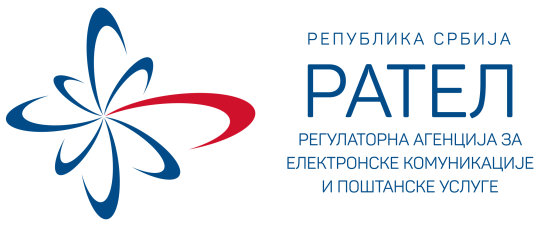 Број: 1-02-4042-25/20-3Датум: 19.06.2020.БеоградКОНКУРСНА ДОКУМЕНТАЦИЈАРегулаторна агенција за електронске комуникацијеи поштанске услугеПалмотићева 2, 11103 Београд, ПАК 106306ЈАВНА НАБАВКА - Рачунари и рачунарска опрема, по партијамаОТВОРЕНИ ПОСТУПАКЈН бр. 1-02-4042-25/20Јун, 2020. годинеНа основу чл. 32. и 61. Закона о јавним набавкама („Сл. гласник РС” бр. 124/12, 14/15 и 68/15, у даљем тексту: Закон), чл. 2. Правилника о обавезним елементима конкурсне документације у поступцима јавних набавки и начину доказивања испуњености услова („Сл. гласник РС” бр. 86/15), Одлуке о покретању поступка јавне набавке бр. 1-02-4042-25/20 од 04.06.2020. године и Решења о образовању комисије за јавну набавку, бр. 1-02-4042-25/20-1 од 04.06.2020. године, припремљена је:КОНКУРСНА ДОКУМЕНТАЦИЈАу отвореном поступку за јавну набавку - Рачунари и рачунарска опрема, по партијамаЈН бр. 1-02-4042-25/20Конкурсна документација садржи:I ОПШТИ ПОДАЦИ О ЈАВНОЈ НАБАВЦИ1. Предмет јавне набавкеПредмет јавне набавке редни број 1-02-4042-25/20 су добра - Рачунари и рачунарска опрема, по партијама.Назив и ознака предмета из Општег речника набавки: Рачунарска опрема и материјал - 30200000.2. ПартијеПредмет јавне набавке обликован је у 2 партије и то:Партија I - Рачунари;Партија II - Рачунарске компоненте.II ВРСТА, ТЕХНИЧКЕ КАРАКТЕРИСТИКЕ (СПЕЦИФИКАЦИЈЕ), КВАЛИТЕТ, КОЛИЧИНА И ОПИС ДОБАРА, НАЧИН СПРОВОЂЕЊА КОНТРОЛЕ И ОБЕЗБЕЂИВАЊА ГАРАНЦИЈЕ КВАЛИТЕТА, РОК ИСПОРУКЕ, МЕСТО ИСПОРУКЕ ДОБАРА, ЕВЕНТУАЛНЕ ДОДАТНЕ УСЛУГЕ И СЛ.Партија I - РачунариУ поступку предметне јавне набавке, понуђач је обавезан да испоручи предметна добра, према следећим захтевима:Врста добара:РачунариТехничке карактеристике (спецификације), квалитет и количина:Десктоп рачунари ТИП 1 - количина: оквирно 10Процесор: минимално Intel Core i3-9100 (6 MB Smart кеша, 4 нити, 4 језгра, 3.6 GHz) или одговарајућиОперативни систем: Microsoft Windows10 Professional 64-bit (партиција за опоравак рачунара као и CD за опоравак рачунара са драјверима)Чипсет: Intel Q370 или одговарајућиМеморија: минимално 1x8GB DDR4-2666 DIMM, прошириво до 64GBХард диск: минимално 512GB M.2 2280 PCI NVMe SSDОптички уређај: DVD+/-RWПортови са задње стране кућишта: минимално USB 3.1 од којих су минимално 2 gen2 (4); USB 2.0 (2); VGA (1); DisplayPort (2); RJ-45 (1); audio in (1); audio out (1)Портови са предње стране кућишта: минимално USB 3.1 gen2 (2); USB 2.0 (2); USB Type-C (1); audio in (1); audio out (1)Слотови за проширења: 4xPCI Express v3.0, 1xM.2 PCI Express x1, 2xM.2 PCI Express x4Миш: Wheel Optical (истог произвођача као десктоп рачунар)Тастатура: Ергономска, српска латинична (истог произвођача као десктоп рачунар)Интегрисана HD графикаМрежа: Ethernet adapter 10/100/1000 MBit/sЗвучна карта: Интегрисана HD audioНапајање: AC 220V, максимално 250W, 50Hz, уз минимално 90% искоришћења при 100% оптерећењуБезбедност: Електронски прекидач за детектовање неовлашћеног отварања кућишта, TPM 2.0Каблови за повезивање на електричну мрежу, као и 5 метара UTP patch (равни) кабла категорије 7Постоље за кућиште - носач кућиштаТежина кућишта: максимално 7.000gДимензије кућишта (ШxДxВ): максимално 310x350x100mmУсклађеност са стандардима: EnergyStar, EPEAT, RoHS, WEEEДесктоп рачунари ТИП 2 - количина: оквирно 3Процесор: минимално Intel Core i7 9700k (3.6 GHz, 12 MB cache, 8 језгра) или одговарајућиОперативни систем: Microsoft Windows10 Professional 64-bit (партиција за опоравак рачунара као и CD за опоравак рачунара са драјверима)Чипсет: Intel Q370 vPro или одговарајућиМеморија: минимално 1x16GB DDR4-2666 DIMM, прошириво до 64GBХард диск: минимално 512GB M.2 2280 PCI NVMe SSDОптички уређај: DVD+/-RWПортови са задње стране кућишта: минимално USB 3.1 од којих су бар два gen2 (4); USB 2.0 (2); VGA (1); DisplayPort (2); RJ-45 (1); audio in (1); audio out (1)Портови са предње стране кућишта: минимално USB 3.1 gen2 (2); USB 2.0 (2); USB Type-C (1); Universal Audio Jack (1); Headphone конектор (1)Слотови за проширења: (4) PCI Express v3.0, (1) M.2 PCI Express x1, (2) M.2 PCI Express x4Миш: Wheel Optical (истог произвођача као десктоп рачунар)Тастатура: Ергономска, српска латинична (истог произвођача као десктоп рачунар)NVIDIA Quadro P1000 4GB графикаМрежа: Ethernet adapter 10/100/1000 MBit/sЗвучна карта: Интегрисана HD audioНапајање: AC 220V, максимално 250W, 50Hz, уз минимално 90% искоришћења при 100% оптерећењуБезбедност: Електронски прекидач за детектовање неовлашћеног отварања кућишта, TPM 2.0Каблови за повезивање на електричну мрежу, као и 5 метара UTP patch (равни) кабла категорије 7Тежина кућишта: максимално 10.000gДимензије кућишта (ШxДxВ): максимално 160x370x370mmУсклађеност са стандардима: EnergyStar, EPEAT, RoHS, WEEEДесктоп рачунари ТИП 3 - количина: оквирно 4Процесор: минимално Intel Core i7-9700 (12 MB Smart кеша, 8 нити, 8 језгра, 3.0 GHz) или одговарајућиОперативни систем: Microsoft Windows10 Professional 64-bit (партиција за опоравак рачунара као и CD за опоравак рачунара са драјверима)Чипсет: Intel C246 или одговарајућиМеморија: минимално 1x16GB DDR4-2666 UDIMM NECC, прошириво до 128GBХард диск: минимално 512GB M.2 2280 PCI NVMe TLC SSDОптички уређај: DVD+/-RWПортови са задње стране кућишта: минимално USB 3.0 (4); USB 2.0 (2); серијски порт (1); VGA (1); DisplayPort (2); RJ-45 (1); audio in (1); audio out (1)Портови са предње стране кућишта: минимално USB 3.0 од којих бар један има могућност пуњења (2); USB Type-C (могућност пуњења) (1); Мicrophone/headphone combo jack (1)Слотови за проширења: 4xPCI Express v3.0, 1xM.2 PCI Express x1, 2xM.2 PCI Express x4Миш: Wheel Optical (истог произвођача као десктоп рачунар)Тастатура: Ергономска, српска латинична (истог произвођача као десктоп рачунар)Графика: NVIDIA Quadro P2200 5GB 4DPМрежа: Ethernet adapter 10/100/1000 MBit/sЗвучна карта: Интегрисана HD audioНапајање: AC 220V, максимално 500W, 50Hz, уз минимално 90% искоришћења при 100% оптерећењуБезбедност: Електронски прекидач за детектовање неовлашћеног отварања кућишта, TPM 2.0Каблови за повезивање на електричну мрежу, као и 5 метара UTP patch (равни) кабла категорије 7Тежина кућишта: максимално 12.000g, минимално 7.000gДимензије кућишта (ШxДxВ): максимално 360x170x450mmУсклађеност са стандардима: EnergyStar, EPEAT, RoHS, WEEEПреносни рачунари ТИП 1 - количина: оквирно 27Процесор: Intel Core i3-8145U (основна фреквенција 2.1GHz, 4MB Smart кеша, 2 језгра, 4 нити) или одговарајућиОперативни систем: Microsoft Windows10  Professional 64 bit (партиција за опоравак рачунара као и CD за опоравак рачунара са драјверима)Меморија: 8GB DDR4, 2400MHz, минимално 1 слободан слот за проширење, прошириво до 32GBХард диск: 512GB PCIe NVMe SSDОптика: DVD+/-RW DL  (интегрисана или екстерна)Дисплеј: дијагоналa минималнo 38cm, LED backlit, FHD IPS (1920x1080), antiglare екранПортови: минимално (3) USB 3.1 (минимално 1 порт са функцијом пуњења), (1) USB 3.1 Type-C, (1) HDMI, (1) VGA, (1) AC power, (1) RJ-45, (1) Мicrophone/headphone combo jackБезбедност: читач отиска прстаМеханички Docking конекторЧитач паметних картицаTouchpadИнтегрисани Gigabit Network Connection мрежни портБежична комуникација: WiFi 802.11ac (2x2) и Bluetooth 5 ComboФункционалност wireless on/offЗвучна карта, интегрисани звучници и микрофонГрафичка карта: ИнтегрисанаИнтегрисана HD webcam са фабричким поклопцем сочиваТастатура са позадниским осветљењем, отпорна на просипање течности (српска латинична)Оптички бежични миш са 2 тастера и скрол точкићем са USB пријемником на 2.4GHz истог произвођача као рачунар.Напајање: AC 220V, 50Hz, са одговарајућим адаптером напајања 65WБатерија: минимално 3-Cell (48Whr) Long Life Тежина максимално 2.200gТорба за ношење преносног рачунара (истог произвођача као преносни рачунар)Екрани преносних рачунара не смеју имати ниједан неисправан пиксел нити смеју имати неуједначену слику са различито осветљеним деловима екранаУсклађеност са стандардима: EnergyStar, EPEAT, RoHS, WEEE, MIL-STDПреносни рачунари ТИП 2 - количина: оквирно 1Процесор: Intel Core i7-8665U vPro (основна фреквенција 1.9GHz, 8MB L3 кеша, 4 језгра) или одговарајућиОперативни систем: Microsoft Windows10  Professional 64 bit (партиција за опоравак рачунара као и CD за опоравак рачунара са драјверима)Меморија: 32GB DDR4, 2400MHzХард диск: 256GB PCIe NVMe SSDОптика: DVD+/-RW DL  (интегрисана или екстерна)Дисплеј: дијагоналa минималнo 35cm, осетљив на додир, LED backlit, FHD IPS (1920x1080), antiglare екранПортови: минимално (3) USB 3.1 (минимално 1 порт са функцијом пуњења), (1) USB 3.1 Type-C, (1) HDMI, (1) VGA, (1) AC power, (1) RJ-45, (1) Мicrophone/headphone combo jackБезбедност: читач отиска прстаМеханички Docking конекторЧитач паметних картицаTouchpadИнтегрисани Gigabit Network Connection мрежни портБежична комуникација: WiFi 802.11ac (2x2) и Bluetooth 5 ComboФункционалност wireless on/offЗвучна карта, интегрисани звучници и микрофонГрафичка карта: Интегрисана Intel UHD 620Интегрисана HD webcam са фабричким поклопцем сочиваТастатура са позадниским осветљењем, отпорна на просипање течности (српска латинична)Оптички бежични миш са 2 тастера и скрол точкићем са USB пријемником на 2.4GHz истог произвођача као рачунар.Напајање: AC 220V, 50Hz, са одговарајућим адаптером напајања 65WБатерија: минимално 3-Cell (48Whr) Long Life Тежина максимално 1.800gТорба за ношење преносног рачунара (истог произвођача као преносни рачунар)Екрани преносних рачунара не смеју имати ниједан неисправан пиксел нити смеју имати неуједначену слику са различито осветљеним деловима екранаУсклађеност са стандардима: EnergyStar, EPEAT, RoHS, WEEE, MIL-STDПреносни рачунари ТИП 3 - количина: оквирно 2Процесор: Intel Core i5-8265U (основна фреквенција 1.6GHz, 6MB L3 кеша, 4 језгра) или одговарајућиОперативни систем: Microsoft Windows10  Professional 64 bit (партиција за опоравак рачунара као и CD за опоравак рачунара са драјверима)Меморија: 16GB DDR4, 2400MHz, минимално 1 слободан слот за проширење, прошириво до 32GBХард диск: 256GB PCIe NVMe SSDОптика: DVD+/-RW DL  (интегрисана или екстерна)Дисплеј: дијагоналa минималнo 35 cm, LED backlit, FHD IPS (1920x1080), antiglare екранПортови: минимално (3) USB 3.1 (минимално 1 порт са функцијом пуњења), (1) USB 3.1 Type-C, (1) HDMI, (1) VGA, (1) AC power, (1) RJ-45, (1) Мicrophone/headphone combo jackБезбедност: читач отиска прстаМеханички Docking конекторЧитач паметних картицаTouchpadИнтегрисани Gigabit Network Connection мрежни портБежична комуникација: WiFi 802.11ac (2x2) и Bluetooth 5 ComboФункционалност wireless on/offЗвучна карта, интегрисани звучници и микрофонГрафичка карта: ИнтегрисанаИнтегрисана HD webcam са фабричким поклопцем сочиваТастатура са позадниским осветљењем, отпорна на просипање течности (српска латинична)Оптички бежични миш са 2 тастера и скрол точкићем са USB пријемником на 2.4GHz истог произвођача као рачунар.Напајање: AC 220V, 50Hz, са одговарајућим адаптером напајања 65WБатерија: минимално 3-Cell (48Whr) Long Life Тежина максимално 1.800gТорба за ношење преносног рачунара (истог произвођача као преносни рачунар)Екрани преносних рачунара не смеју имати ниједан неисправан пиксел нити смеју имати неуједначену слику са различито осветљеним деловима екранаУсклађеност са стандардима: EnergyStar, EPEAT, RoHS, WEEE, MIL-STDПреносни рачунари ТИП 4 - количина: оквирно 5Процесор: Intel Core i7-8565U (основна фреквенција 1.8GHz, 8MB Smart кеша, 4 језгра, 8 нити) или одговарајућиОперативни систем: Microsoft Windows 10 Professional 64 bit (партиција за опоравак рачунара као и CD за опоравак рачунара са драјверима)Меморија: 16GB DDR4-2400 SDRAM, минимално 1 слободан слот за проширење, прошириво до 32GBХард диск: 512GB PCIe NVMe SSDГрафичка карта: AMD Radeon RX540 - 2GB GDDR5 или одговарајућаОптика: DVD+/-RW DL  (интегрисана или екстерна)Дисплеј: дијагоналa минималнo 38cm, FHD IPS antiglare LED-backlitПортови: (2) USB 3.1 (минимално 1 порт са функцијом пуњења), (1) HDMI, (1) Thunderbolt, (1) AC power, (1) RJ-45, (1) Мicrophone/headphone combo jackМеханички Docking конекторБезбедност: читач отиска прстаЧитач паметних картица Итегрисани Gigabit Network Connection мрежни портTouchpadБежична комуникација: WiFi 802.11ac (2x2) и Bluetooth 5 ComboФункционалност wireless on/offЗвучна карта, интегрисани звучници и микрофонИнтегрисана HD IR webcamТастатура са позадниским осветљењем, нумеричка тастатура, отпорна на просипање течности (српска латинична)Оптички бежични миш са 2 тастера и скрол точкићем са USB пријемником на 2.4GHz истог произвођача као рачунар.Напајање: AC 220V, 50Hz, са одговарајућим адаптером напајања 65WБатерија: минимално 3-Cell (56Whr) Long Life Тежина максимално 1.800gРанац за ношење преносног рачунара (истог произвођача као преносни рачунар)Екрани преносних рачунара не смеју имати ниједан неисправан пиксел нити смеју имати неуједначену слику са различито осветљеним деловима екранаУсклађеност са стандардима: EnergyStar, EPEAT, RoHS, WEEE, MIL-STDМонитор ТИП 1 (истог произвођача као десктоп рачунар ТИП 1) - количина: оквирно 22Дијагоналa минимално 68cmОптимална резолуција: 1920x1080 на 60HzОсветљење: 250 cd/m2Врста панела: IPS Anti-glareТехнологија позадинског осветљења: LEDКонтраст: статички 1000:1, динамички 5000000:1Време одзива: максимално 5msОднос страница: 16:9Угао гледања: хоризонтално 178º и вертикално 178º Повезивање: 1xDisplayPort, 1xVGA, 1xHDMI, 3xUSB 3.0 (од којих је бар један upstream), са минимално 2 видео кабла за повезивање на рачунарКабл за повезивање на електричну мрежуНапредне функције: вишесмерна прилагодљивост екрана - подешавање позиције нагибом, висином, окретањем (tilt, pivot, swivel)Усклађеност са стандардима: EnergyStar, EPEAT Gold, TCO, WEEEМонитор не сме имати ни један неисправан пиксел, нити смеју имати неуједначену слику са различито осветљеним деловимаДодатна опрема: компатибилни LCD Speaker Bar (истог произвођача као монитор)Монитор ТИП 2 (истог произвођача као десктоп рачунар ТИП 3) - количина: оквирно 4Дијагоналa минимално 68cmОптимална резолуција: 2560x1440 на 60HzОсветљење: 350 cd/m2Врста панела: IPS Anti-glareТехнологија позадинског осветљења: LEDКонтраст: статички 1000:1, динамички 10000000:1Време одзива: максимално 5msОднос страница: 16:9Угао гледања: хоризонтално 178º и вертикално 178º Повезивање: 1xDisplayPort, 1xDVI-D, 1xHDMI, 3xUSB 3.0, 2xUSB 3.1 Type-C, са минимално 2 видео кабла за повезивање на рачунарКабл за повезивање на електричну мрежуНапредне функције: вишесмерна прилагодљивост екрана - подешавање позиције нагибом, висином, окретањем (tilt, pivot, swivel)Усклађеност са стандардима: EnergyStar, EPEAT Gold, TCO, WEEEМонитор не сме имати ни један неисправан пиксел, нити смеју имати неуједначену слику са различито осветљеним деловимаДодатна опрема: компатибилни LCD Speaker Bar (истог произвођача као монитор)Прикључна станица ТИП 1 - количина: оквирно 17Компатибилана са: Windows 10,Портови: On/off прекидач, (1) Мicrophone/headphone combo jack, AC адаптер, (4) USB 3.0 порт, (1) Gigabit Ethernet порт, (1) HDMI или VGA, (2) DisplayPort, (1) USB-C, (1) USB-C кабл за повезивање са хостомОригинални адаптер напајања (за подручје ЕУ) и сви неопходни каблови за повезивање прикључне станице са лаптопомМогућност пуњења лаптопа посредством прикључне станицеКомпатибилна са HP ProBook 640 G5, HP EliteBook 840 G5, HP EliteBook 850 G6, HP ProBook 450 G5 HP ProBook 440 G5, HP ProBook 430 G5Прикључна станица ТИП 2 - количина: оквирно 3Компатибилана са: Windows 10Предњи део уређаја: (1) USB-C data и power out порт, (1) USB-C combo кабл за повезивање са лаптопом (хост уређајем);Преостали део уређаја: AC адаптер конектор, (3) USB 3.0 порт, (1) Gigabit Ethernet порт, (1) VGA, (2) DisplayPort, (1) Мicrophone/headphone combo jack, (1) Thunderbolt порт, (1) USB-C DisplayPort data and power out (15W) портOсигуравајући слотДимензије (ШxДxВ) максимално 100x100x70mmМаса: максимално 800gМаксимална оперативна снага: 200WPower Delivery профил: USB-C 3.0 подржава 5V/5A, 9V/5A, 12V/5A, 15V/5A, 20V/5AОперативна температура: од 0° до 35°CОригинални адаптер напајања снаге 230W (за подручје ЕУ)Могућност пуњења лаптопа посредством прикључне станицеКомпатибилна са HP EliteBook 800 G5; HP ProBook 600 G4; HP ProBook 400 G5; ZBook 14u G5; ZBook 15u G5; HP ZBook 17 G3; HP ZBook 15 G3; HP ZBook 17 G4; HP ZBook 15 G4Понуђена предметна добра морају у потпуности да испуњавају све захтеване техничке карактеристике (спецификације).Понуђач је дужан да за понуђена предметна добра, као доказе о испуњености техничких карактеристика (спецификација) достави оригинале или копије одговарајућих докумената произвођача (проспект, каталог, техничка спецификација, опис, декларација, сертификат, упутство, овлашћење и сл.), на основу којих наручилац може да изврши проверу испуњености свих захтеваних техничких карактеристика (спецификација).Уколико понуђач исте не достави или се из достављених не може извршити провера испуњености свих захтеваних техничких карактеристика (спецификација) или понуђена предметна добра не испуњавају све захтеване техничке карактеристике (спецификације), понуда ће бити одбијена као неодговарајућа.Рок испоруке:Рок испоруке не може бити дужи од 45 дана од дана закључења уговора.Место испоруке:На адреси седишта наручиоца, Палмотићева 2, 11103 БеоградНачин спровођења контроле и обезбеђивања гаранције квалитета:Примопредају, која обухвата квантитативну контролу испоручених предметних добара и пратеће документације (техничка документација произвођача, корисничка упутства на српском језику, гарантни листови, отпремнице и друга документација од важности) и квалитативну контролу испоручених предметних добара, вршиће комисија наручиоца уз присуство представника понуђача.Гарантни рокови:Гарантни рок за Десктоп рачунаре не може бити краћи од 3 године од дана примопредајеГарантни рок за Преносне рачунаре не може бити краћи од 3 године од дана примопредаје.Гарантни рок за Мониторе не може бити краћи од 3 године од дана примопредаје. Гарантни рок за Прикључне станице не може бити краћи од 1 године од дана примопредаје.Гарантни рокови за Десктоп рачунаре и Преносне рачунаре морају бити провериви на званичним интернет страницама произвођача, чије адресе треба навести у Обрасцу понуде (Образац 1 у поглављу V ове конкурсне документације), на којима се на основу серијског броја може проверити дужина трајања гаранције.Партија II - Рачунарске компонентеУ поступку предметне јавне набавке, понуђач је обавезан да испоручи предметна добра, према следећим захтевима:Врста добара:Рачунарске компоненте.Техничке карактеристике (спецификације), квалитет и количина:Понуђена предметна добра морају у потпуности да испуњавају све захтеване техничке карактеристике (спецификације).Понуђач је дужан да за понуђена предметна добра, као доказе о испуњености техничких карактеристика (спецификација) достави оригинале или копије одговарајућих докумената произвођача (проспект, каталог, техничка спецификација, опис, декларација, сертификат, упутство, овлашћење и сл.), на основу којих наручилац може да изврши проверу испуњености свих захтеваних техничких карактеристика (спецификација). Уколико понуђач исте не достави или се из достављених не може извршити провера испуњености свих захтеваних техничких карактеристика (спецификација) или понуђена предметна добра не испуњавају све захтеване техничке карактеристике (спецификације), понуда ће бити одбијена као неодговарајућа.Рок испоруке:Рок испоруке не може бити дужи од 30 дана од дана закључења уговора.Место испоруке:На адреси седишта наручиоца, Палмотићева 2, 11103 БеоградНачин спровођења контроле и обезбеђивања гаранције квалитета:Примопредају, која обухвата квантитативну контролу испоручених предметних добара и пратеће документације (техничка документација произвођача, корисничка упутства на српском језику, гарантни листови, отпремнице и друга документација од важности) и квалитативну контролу испоручених предметних добара, вршиће комисија наручиоца уз присуство представника понуђача.Гарантни рокови:Гарантни рок за USB меморију не може бити краћи од 2 годинe од дана примопредаје.Гарантни рок за Пројектор не може бити краћи од 2 године од дана примопредаје.Гарантни рок за SSD диск не може бити краћи од 5 година од дана примопредаје.Гарантни рок за Монитор не може бити краћи од 3 године од дана примопредаје.III  УСЛОВИ ЗА УЧЕШЋЕ У ПОСТУПКУ ЈАВНЕ НАБАВКЕ ИЗ ЧЛ. 75. И 76. ЗАКОНА И УПУТСТВО КАКО СЕ ДОКАЗУЈЕ ИСПУЊЕНОСТ ТИХ УСЛОВАОБАВЕЗНИ УСЛОВИУ поступку предметне јавне набавке понуђач мора да докаже да испуњава обавезне услове за учешће, дефинисане чл. 75. Закона, а испуњеност обавезних услова за учешће у поступку предметне јавне набавке, понуђач доказује на начин дефинисан у следећој табели, и то:ДОДАТНИ УСЛОВИПонуђач који учествује у поступку предметне јавне набавке за Партију I, мора испунити додатне услове за учешће у поступку јавне набавке, дефинисане овом конкурсном документацијом, а испуњеност додатних услова понуђач доказује на начин дефинисан у наредној табели, и то:УПУТСТВО КАКО СЕ ДОКАЗУЈЕ ИСПУЊЕНОСТ УСЛОВАИспуњеност обавезних услова за учешће у поступку предметне јавне набавке, наведних у табеларном приказу обавезних услова под редним бројем 1, 2, 3 и 4 и додатних услова за учешће у поступку предметне јавне набавке, наведних у табеларном приказу додатних услова под редним бројем 1, тачка 1. и 2., понуђач доказује достављањем доказа наведених у табеларном приказу начина доказивања обавезних и додатних услова, у виду неоверених копија. Уколико понуђач подноси понуду са подизвођачем, у складу са чланом 80. Закона, подизвођач мора да испуњава обавезне услове из члана 75. став 1. тач. 1) до 4) Закона. У том случају понуђач је дужан да за подизвођача достави доказе наведене у табеларном приказу начина доказивања обавезних услова под редним бројем 1, 2, 3. и 4, у виду неоверених копија.Уколико понуду подноси група понуђача, сваки понуђач из групе понуђача мора да испуни обавезне услове из члана 75. став 1. тач. 1) до 4) Закона, а додатне услове испуњавају заједно. У том случају понуђач је дужан да за сваког понуђача из групе понуђача достави доказе наведене у табеларном приказу начина доказивања обавезних услова под редним бројем 1, 2, 3. и 4, у виду неоверених копија.Понуђач је дужан да без одлагања писмено обавести наручиоца о било којој промени у вези са испуњеношћу услова из поступка јавне набавке, која наступи до доношења одлуке, односно закључења уговора, односно током важења уговора о јавној набавци и да је документује на прописани начин.Наручилац може да пре доношења одлуке о додели уговора, од понуђача чија је понуда оцењена као најповољнија, затражи на увид оригинал или оверену копију свих или појединих доказа о испуњености услова. Ако понуђач у остављеном, примереном року који не може бити краћи од пет дана, не достави тражене доказе, наручилац ће његову понуду одбити као неприхватљиву. Понуђачи који су регистровани у Регистру понуђача који води Агенција за привредне регистре не достављају доказе о испуњености услова из чл. 75. ст. 1. тач. 1) до 4) Закона, сходно чл. 78. Закона.Понуђач није дужан да доставља доказе који су јавно доступни на интернет страницама надлежних органа, и то: доказ из чл. 75. ст. 1. тач. 1) Закона понуђачи који су регистровани у регистру који води Агенција за привредне регистре не морају да доставе, јер је јавно доступан на интернет стреници Агенције за привредне регистре - www.apr.gov.rs).Уколико је доказ о испуњености услова електронски документ, понуђач доставља копију електронског документа у писаном облику, у складу са законом којим се уређује електронски документ.Ако се у држави у којој понуђач има седиште не издају тражени докази, понуђач може, уместо доказа, приложити своју писану изјаву, дату под кривичном и материјалном одговорношћу оверену пред судским или управним органом, јавним бележником или другим надлежним органом те државе.Ако понуђач има седиште у другој држави, наручилац може да провери да ли су документи којима понуђач доказује испуњеност тражених услова издати од стране надлежних органа те државе.IV  КРИТЕРИЈУМИ ЗА ДОДЕЛУ УГОВОРА1. Критеријум за доделу уговораИзбор најповољније понуде ће се извршити применом критеријума „Најнижа понуђена цена“. 2. Елементи критеријума, односно начин, на основу којих ће наручилац извршити доделу уговора у ситуацији када постоје две или више понуда са једнаким бројем пондера или истом понуђеном ценом Уколико две или више понуда имају исту најнижу понуђену цену, као најповољнија биће изабрана понуда оног понуђача који је понудио краћи рок испоруке.Уколико ни након примене горе наведеног резервног елемента критеријума није могуће донети одлуку о додели уговора, наручилац ће уговор доделити понуђачу који буде извучен путем жреба. Наручилац ће писмено обавестити све понуђаче који су поднели понуде о датуму када ће се одржати извлачење путем жреба. Жребом ће бити обухваћене само оне понуде које имају једнаку најнижу понуђену цену и исти рок испруке. Извлачење путем жреба наручилац ће извршити јавно, у присуству понуђача, и то тако што ће називе понуђача исписати на одвојеним папирима, који су исте величине и боје, те ће све те папире ставити у провидну кутију одакле ће извући само један папир. Понуђачу чији назив буде на извученом папиру ће бити додељен уговор. Понуђачима који не присуствују овом поступку, наручилац ће доставити записник извлачења путем жреба.V  ОБРАСЦИ КОЈИ ЧИНЕ САСТАВНИ ДЕО ПОНУДЕ1) Образац понуде (Образац 1);2) Образац трошкова припреме понуде (Образац 2);3) Образац изјаве о независној понуди (Образац 3);4) Oбразац изјаве о поштовању обавеза из чл. 75. ст. 2. Закона (Образац 4); (Образац 1)ОБРАЗАЦ ПОНУДЕПонуђач ___________________________________________________________________   					(назив понуђача)у поступку јавне набавке - Рачунари и рачунарска опрема, по партијама, бр. 1-02-4042-25/20, подноси понуду за:Целокупну набавкуПартију I - рачунариПартију II - рачунарске компоненте(заокружити редни број)Напомена: - Уколико се понуда подноси за целокупну набавку или за више партија, умножити овај образац у потребном броју примерака и поднети у понуди за сваку партију посебно.Партија I - РачунариПонуда бр. _________________ од _______________ године, за јавну набавку - Рачунари и рачунарска опрема, по партијама, бр. 1-02-4042-25/20, за Партију I - РачунариОПШТИ ПОДАЦИ О ПОНУЂАЧУ:ПОНУДУ ПОДНОСИ:Напомена:- Заокружити начин подношења понуде и уписати податке о подизвођачу, уколико се понуда подноси са подизвођачем, односно податке о свим учесницима заједничке понуде, уколико понуду подноси група понуђачаПОДАЦИ О ПОДИЗВОЂАЧУ:Напомена: - Образац попуњавају само они понуђачи који подносе понуду са подизвођачем.- Уколико има више подизвођача, потребно је да се образац копира у довољном броју примерака, да се попуни и достави за сваког подизвођача.ПОДАЦИ О УЧЕСНИКУ  У ЗАЈЕДНИЧКОЈ ПОНУДИ:Напомена: - Образац попуњавају само они понуђачи који подносе заједничку понуду.- Уколико има више учесника у заједничкој понуди, потребно је да се образац копира у довољном броју примерака, да се попуни и достави за сваког понуђача који је учесник у заједничкој понуди.ОПИС ПРЕДМЕТА НАБАВКЕ: Рачунари и рачунарска опрема, по партијама, бр. 1-02-4042-25/20, за Партију I – РачунариНАПОМЕНА:Збир укупних цена без ПДВ-а ће служити искључиво за избор најповољније понуде, применом критеријума најнижа понуђена цена.Укупна цена без ПДВ-а: 		_________________ динараИзнос ПДВ-а:				_________________ динараУкупна цена са ПДВ-ом:		_________________ динараНачин плаћања: 				уплатом на рачун понуђачаУслов плаћања:				понуђачу није дозвољено да захтева авансРок плаћања:				_____ дана (не краћи од 15 и не дужи од 45)Рок испоруке:				_____ дана (не дужи од 45)Место испоруке: 				Палмотићева 2, 11103 БеоградГарантни роковиза Десктоп рачунаре:			_____ месеца/и (не краћи од 36)за Преносне рачунаре:		_____ месеца/и (не краћи од 36)за Мониторе:				_____ месеца/и (не краћи од 36)за Прикључне станице:		_____ месеца/и (не краћи од 12)провериви на интернет адресама:за Десктоп рачунаре ________________________________________________________за Преносне рачунаре _______________________________________________________Рок важења понуде:			_____ дана (не краћи од 30)ПОНУЂАЧМ.П.		______________________								(потпис овлашћеног лица)Напомена: - Образац понуде понуђач мора да попуни и потпише, чиме потврђује да су тачни подаци који су у обрасцу понуде наведени.- Уколико понуђачи подносе заједничку понуду, могу се определити да образац понуде потписују сви понуђачи из групе понуђача или један понуђач у име групе, који мора бити одређен Споразумом понуђача из групе понуђача, из чл. 81. ст. 4. Закона.Партија II - Рачунарске компонентеПонуда бр. _________________ од _______________ године, за јавну набавку - Рачунари и рачунарска опрема, по партијама, бр. 1-02-4042-25/20, за Партију II - Рачунарске компонентеОПШТИ ПОДАЦИ О ПОНУЂАЧУ:ПОНУДУ ПОДНОСИ:Напомена:- Заокружити начин подношења понуде и уписати податке о подизвођачу, уколико се понуда подноси са подизвођачем, односно податке о свим учесницима заједничке понуде, уколико понуду подноси група понуђачаПОДАЦИ О ПОДИЗВОЂАЧУ:Напомена: - Образац попуњавају само они понуђачи који подносе понуду са подизвођачем.- Уколико има више подизвођача, потребно је да се образац копира у довољном броју примерака, да се попуни и достави за сваког подизвођача.ПОДАЦИ О УЧЕСНИКУ  У ЗАЈЕДНИЧКОЈ ПОНУДИ:Напомена: - Образац попуњавају само они понуђачи који подносе заједничку понуду.- Уколико има више учесника у заједничкој понуди, потребно је да се образац копира у довољном броју примерака, да се попуни и достави за сваког понуђача који је учесник у заједничкој понуди.ОПИС ПРЕДМЕТА НАБАВКЕ: Рачунари и рачунарска опрема, по партијама, бр. 1-02-4042-25/20, за Партију II - Рачунарске компонентеНАПОМЕНА:Збир укупних цена без ПДВ-а ће служити искључиво за избор најповољније понуде, применом критеријума најнижа понуђена цена.Укупна цена без ПДВ-а: 		_________________ динараИзнос ПДВ-а:				_________________ динараУкупна цена са ПДВ-ом:		_________________ динараНачин плаћања: 				уплатом на рачун понуђачаУслов плаћања:				понуђачу није дозвољено да захтева авансРок плаћања:				_____ дана (не краћи од 15 и не дужи од 45)Рок испоруке:				_____ дана (не дужи од 30)Место испоруке: 				Палмотићева 2, 11103 БеоградГарантни роковиза USB меморију: 			_____ месеца/и (не краћи од 24)за Пројектор:				_____ месеца/и (не краћи од 24)за SSD диск:				_____ месеца/и (не краћи од 60)за Монитор: 				_____ месеца/и (не краћи од 36)Рок важења понуде:			_____ дана (не краћи од 30)ПОНУЂАЧМ.П.		______________________								(потпис овлашћеног лица)Напомена: - Образац понуде понуђач мора да попуни и потпише, чиме потврђује да су тачни подаци који су у обрасцу понуде наведени.- Уколико понуђачи подносе заједничку понуду, могу се определити да образац понуде потписују сви понуђачи из групе понуђача или један понуђач у име групе, који мора бити одређен Споразумом понуђача из групе понуђача, из чл. 81. ст. 4. Закона. (Образац 2)ОБРАЗАЦ ТРОШКОВА ПРИПРЕМЕ ПОНУДЕУ складу са чл. 88. ст. 1. Закона, понуђач _______________________________________,(назив понуђача)у поступку јавне набавке - Рачунари и рачунарска опрема, по партијама, бр. 1-02-4042-25/20, за Партију I - рачунариПартију II - рачунарске компоненте(заокружити редни број партије)доставља укупан износ и структуру трошкова припремања понуде, како следи у табели:Трошкове припреме и подношења понуде сноси искључиво понуђач и не може тражити од наручиоца накнаду трошкова.Ако је поступак јавне набавке обустављен из разлога који су на страни наручиоца, наручилац је дужан да понуђачу надокнади трошкове израде узорка или модела, ако су израђени у складу са техничким спецификацијама наручиоца и трошкове прибављања средства обезбеђења, под условом да је понуђач тражио накнаду тих трошкова у својој понуди.ПОНУЂАЧМ.П.		______________________								(потпис овлашћеног лица)Напомена: - Достављање овог обрасца није обавезно.- Умножити овај образац у потребном броју примерака за сваку партију.(Образац 3)ОБРАЗАЦ ИЗЈАВЕ О НЕЗАВИСНОЈ ПОНУДИУ складу са чл. 26. Закона, понуђач _______________________________________, даје: (назив понуђача)И З Ј А В УО НЕЗАВИСНОЈ ПОНУДИПод пуном материјалном и кривичном одговорношћу потврђујем да сам понуду у поступку јавне набавке - Рачунари и рачунарска опрема, по партијама, бр. 1-02-4042-25/20, за Партију I - рачунариПартију II - рачунарске компоненте(заокружити редни број партије) поднео независно, без договора са другим понуђачима или заинтересованим лицима.ПОНУЂАЧМ.П.		______________________								(потпис овлашћеног лица)Напомена: - Образац мора бити попуњен и потписан од стране овлашћеног лица понуђача.- У случају постојања основане сумње у истинитост изјаве о независној понуди, наручулац ће одмах обавестити организацију надлежну за заштиту конкуренције. Организација надлежна за заштиту конкуренције, може понуђачу, односно заинтересованом лицу изрећи меру забране учешћа у поступку јавне набавке ако утврди да је понуђач, односно заинтересовано лице повредило конкуренцију у поступку јавне набавке у смислу Закона којим се уређује заштита конкуренције. Мера забране учешћа у поступку јавне набавке може трајати до две године. Повреда конкуренције представља негативну референцу, у смислу члана 82. став 1. тачка 2) Закона.-  Уколико понуду подноси група понуђача, образац мора бити попуњен и потписан од стране овлашћеног лица сваког понуђача из групе понуђача.- Уколико образац потписује лице које није уписано у регистар као лице овлашћено за заступање, потребно је доставити и овлашћење за потписивање.- Умножити овај образац у потребном броју примерака за сваког понуђача из групе понуђача.- Умножити овај образац у потребном броју примерака за сваку партију.(Образац 4)ОБРАЗАЦ ИЗЈАВЕ О ПОШТОВАЊУ ОБАВЕЗА ИЗ ЧЛ. 75. СТ. 2 ЗАКОНАПод пуном материјалном и кривичном одговорношћу, као заступник понуђача/подизвођача (заокружити потребно), дајем следећу				И З Ј А В УПонуђач/Подизвођач (заокружити потребно)___________________________________________________________________________ (назив понуђача/подизвођача)у поступку јавне набавке - Рачунари и рачунарска опрема, по партијама, бр. 1-02-4042-25/20, поштовао је обавезе које произлазе из важећих прописа о заштити на раду, запошљавању и условима рада, заштити животне средине и нема забрану обављања делатности која је на снази у време подношења понуде за предметну јавну набавку (чл. 75. ст. 2. Закона)ПОНУЂАЧМ.П.		______________________								(потпис овлашћеног лица)Напомена: - Образац мора бити попуње и потписан од стране овлашћеног лица понуђача/подизвођача.- Уколико понуду подноси група понуђача, образац мора бити попуњен и потписан од стране овлашћеног лица сваког понуђача из групе понуђача, на који начин сваки понуђач из групе понуђача изјављује да испуњава обавезне услове из члана 75. став 1. тач. 1) до 4) Закона.- Уколико образац потписује лице које није уписано у регистар као лице овлашћено за заступање, потребно је доставити и овлашћење за потписивање.- Умножити овај образац у потребном броју примерака за сваког понуђача из групе понуђача, односно за сваког подизвођача. VI МОДЕЛ УГОВОРАПартија I - РачунариУГОВОР о купопродајизакључен у Београду, дана ___.___.2020. године између уговорних страна:Регулаторна агенција за електронске комуникације и поштанске услуге – РАТЕЛ, са седиштем у Београду, ул. Палмотићева 2, матични број: 17606590, шифра делатности: 84.13, ПИБ: 103986571, обвезник ПДВ-а: не, коју заступа директор др Владица Тинтор (у даљем тексту: Наручилац)и________________________________________________________ са седиштем у ________________________, ул. _______________________________________, матични број: ____________,  шифра делатности: ____, ПИБ _____________, обвезник ПДВ-а: ___, број рачуна: _______________________________, код: ________________________________, које заступа ________________________ (у даљем тексту: Продавац)са подизвођачима:______________________________________________________ са седиштем у _______________________, ул. _____________________________________, за део ____________________________________________________________, у проценту укупне вредности од ___ % (не већи од 50%),______________________________________________________ са седиштем у _______________________, ул. _____________________________________, за део ____________________________________________________________, у проценту укупне вредности од ___ % (не већи од 50%),који у потпуности одговара Наручиоцу за извршење уговорних обавеза, без обзира на број подизвођача.са учесницима у заједничкој понуди:______________________________________________________ са седиштем у _______________________, ул. _____________________________________, ______________________________________________________ са седиштем у _______________________, ул. _____________________________________,који одговарају неограничено солидарно према Наручиоцу, сагласно Споразуму о заједничком наступању, број ______________ од __________________ године, који је саставни део заједничке понуде из члана 1. овог Уговора.Предмет уговораЧлан 1.Предмет овог Уговора је купопродаја рачунара (у даљем тексту: предметна добра), у свему према понуди Продавца, бр. _________________ од ___________________ године, код Наручиоца заведена под бр. бр. _________________ од __________________ године, на основу које је Продавцу додељен уговор, у отвореном поступку јавне набавке добара - Рачунари и рачунарска опрема, по партијама, бр. 1-02-4042-25/20, за Партију I - Рачунари.Техничке карактеристике (спецификације) Наручиоца (Прилог 1) и понуда Продавца из претходног става (Прилог 2), чине саставни део овог Уговора.ЦенаЧлан 2.Наручилац је прихватио јединичне цене наведене у понуди Продавца из члана 1. овог Уговора, с тим да вредност укупно испоручених предметних добара током периода важења овог Уговора не може прелазити износ средстава предвиђених Одлуком о покретању поступка из члана 1. овог Уговора, за Партију I - Рачунари, од 8.000.000,00 динара без ПДВ-а, односно 9.600.000,00 динара са ПДВ-ом. У цене су урачунати трошкови испоруке, као и сви други трошкови које има Продавац, како би у потпуности извршио све уговором предвиђене обавезе.Уговорене јединичне цене су фиксне и не могу се мењати за време трајања овог Уговора.ПлаћањеЧлан 3.	Наручилац се обавезује да до износа из члана 2. став 1. овог Уговора, изврши уплату Продавцу на рачун број _____________________________________, код ___________________________________, у року од ____ дана од дана испостављања захтева за плаћање, односно рачуна за испоручена предметна добра, који се испоставља по извршеној примопредаји предметних добара, из члана 7. овог Уговора.Рок, начин и место испорукеЧлан 4.Продавац се обавезује да Наручиоцу испоручи предметна добра, у року од ___ дана од дана пријема писаног захтева Наручиоца за испоруку, са наведеним треженим количинама.Испорука се може вршити искључиво радним данима, од 09:00 до 15:00 часова.Продавац је дужан да најкасније 2 дана пре почетка испоруке предметних добара писаним путем обавести Наручиоца о почетку испоруке.Продавац се обавезује да предметна добра испоручи на адреси седишта Наручиоца, Палмотићева 2, 11000 Београд.Уговорна казнаЧлан 5. Уколико Продавац не испоручи предметна добра у уговореном року из члана 4. овог Уговора, обавезан је да за сваки дан закашњења плати Наручиоцу на име уговорне казне, износ од 2‰ (два промила) од укупне вредности уговора, а највише до 5% од укупне вредности уговора. Уколико кривицом Продавца предметна добра не буду испоручена у уговореном року а Наручилац због тога претрпи штету у висини већој од остварене уговорне казне, Наручилац има право да од Продавца захтева и износ накнаде штете који прелази висину уговорне казне.Уговорне стране ће споразумно утврдити висину штете, а уколико то није могуће, износ штете се утврђује у одговарајућем судском поступку. Средство финансијског обезбеђењаЧлан 6.	Средство финансијског обезбеђења за добро извршење посла - Продавац се обавезује да у тренутку закључења уговора, Наручиоцу достави средство финансијског обезбеђења за добро извршење посла и то:- бланко сопствену меницу, потписану од стране лица овлашћеног за заступање, која мора бити евидентирана у Регистру меница и овлашћења Народне банке Србије;- менично овлашћење - писмо, са назначеним износом од 10% од укупне вредности уговора без ПДВ-а и роком важности који је 60 дана дужи од истека рока за коначно извршење посла, попуњено и потписано од стране лица овлашћеног за заступање; - копију депо картона, који је издат и оверен од стране пословне банке, коју Продавац наводи у меничном овлашћењу - писму, са датумом овере истим као и датум издавања меничног овлашћења - писма или каснијим.Ако се за време трајања уговора промене рокови за извршење уговорне обавезе, важност менице мора да се продужи. Наручилац ће уновчити меницу, у случају да Продавац не буде извршавао уговорне обавезе у роковима и на начин предвиђен овим Уговором.ПримопредајаЧлан 7.Примопредају, која обухвата квантитативну контролу испоручених предметних добара и пратеће документације (техничка документација произвођача, корисничка упутства на српском језику, гарантни листови, отпремнице и друга документација од важности) и квалитативну контролу испоручених предметних добара, вршиће комисија Наручиоца уз присуство представника Продавца.Уколико се квантитативном контролом утврди да су испоручена сва предметна добра и пратећа документација, овлашћено лице Наручиоца оверава отпремнице којима се потврђује да су предметна добра примљена, о чему ће се сачинити Записник о квантитативном пријему. Уколико се приликом вршења квантитативне контроле констатују недостаци, Продавац је дужан да их отклони у остављеном року, испоруком недостајућих количина, о чему ће се сачинити нови Записник о квантитативном пријему, који потписују представници обе уговорне стране.Квалитативна контрола подразумева квалитативно испитивањe предметних добара. Квалитативна контрола ће се вршити истог дана, након квантитативне контроле а најкасније у року од 5 радних дана од дана квантитативне контроле, о чему ће се сачинити Записник о квалитативном пријему. Уколико се приликом вршења квалитативне контроле констатују недостаци, Продавац је дужан да их отклони у остављеном року, поправком или заменом предметних добара, о чему ће се сачинити нови Записник о квалитативном пријему, који потписују представници обе уговорне стране.Сматра се да је примопредаја предметних добара извршена када Записник о квалитативном пријему, без примедби, потпишу представници обе уговорне стране, а који представља основ за испостављање рачуна за испоручена предметна добра.Гарантни рокови Члан 8.Гарантни рокови за испоручена предметна добра су следећи:гарантни рок за Десктоп рачунаре је ____ месеца/и од дана примопредаје;гарантни рок за Преносне рачунаре је ____ месеца/и од дана примопредаје;гарантни рок за Мониторе је ____ месеца/и од дана примопредаје;гарантни рок за Прикључне станице је ____ месеца/и од дана примопредаје.СервисирањеЧлан 9.	Продавац се обавезује да врши сервисирање предметних добра за време трајања гарантног рока, а у свему према условима и стандардима произвођача.           	Време одзива Продавца након званичне пријаве квара од Наручиоца (факс, e-mail, телефонски позив) је 48 сати.Продавац се обавезује да ће у року од 30 радних дана од дана пријаве квара, извршити отклањање квара, у складу са упутством произвођача и општим условима и правилима за ову врсту добара.          	Продавац се обавезује да у случају кашњења са сервисирањем предметних добра, испоручи заменска предметна добра, до завршетка сервисирања предметних добра која су у власништву Наручиоца или да изврши замену новим добрима, без додатне новчане надокнаде.Трајање уговораЧлан 10.Овај Уговор ступа на снагу даном потписивања од стране овлашћених лица уговорних страна и важи до испуњења уговорних обавеза обе уговорне стране.Раскид уговраЧлан 11.Наручилац задржава право да једнострано раскине овај Уговор уколико Продавац касни са испоруком предметних добара више од 25 дана, од дана истека рока из члана 4. овог Уговора или уколико није извршена поправка предметних добара или замена новим добрима, на начин предвиђен чланом 9. овог Уговора.Завршне одредбеЧлан 12.Наручилац може повећати обим предметних добара, закључивањем анекса уговора, с тим да се вредност уговора може повећати максимално до 5% од укупне вредности овог Уговора из члана 2. став 1. овог Уговора, у складу са чланом 115. Закона о јавним набавкама.Члан 13.Уговорне стране су сагласне да се на све међусобне односе, који нису дефинисани овим Уговором, примењују одредбе Закона о облигационим односима, као и други важећи прописи, који регулишу ову материју.Члан 14.Уговорне стране су сагласне да евентуалне спорове из овог уговорног односа решавају споразумно.Уколико спорови између уговорнх страна не буду решени споразумно, уговара се надлежност Привредног суда у Београду.Члан 15.Уговорне стране сагласно изјављују да су овај Уговор прочитале, разумеле и да уговорне одредбе у свему представљају израз њихове стварне воље.Члан 16.Овај Уговор је сачињен у 6 истоветних примерака, од којих по 3 примерка задржава свака уговорна страна.За ПРОДАВЦА					   За НАРУЧИОЦА__________________________			_____________________________  								  Др Владица ТинторНапомена: - Модел уговора понуђач мора да попуни и потпише, чиме потврђује да је сагласан са одредбама модела уговора.- Овај модел уговора представља садржину уговора који ће бити закључен са изабраним понуђачем.- Уколико понуђач, без оправданих разлога, одбије да закључи уговор о јавној набавци, након што му је уговор додељен, то може представљати негативну референцу према члану 82. став 1. тачка 3) Закона.- Уколико понуђачи подносе заједничку понуду, група понуђача може да се определи да модел уговора потписују сви понуђачи из групе понуђача или група понуђача може да Споразумом понуђача из групе понуђача, из чл. 81. ст. 4. Закона одреди једног понуђача из групе који ће попунити и потписати модел уговора.Партија II - Рачунарске компонентеУГОВОР о купопродајизакључен у Београду, дана ___.___.2020. године између уговорних страна:Регулаторна агенција за електронске комуникације и поштанске услуге – РАТЕЛ, са седиштем у Београду, ул. Палмотићева 2, матични број: 17606590, шифра делатности: 84.13, ПИБ: 103986571, обвезник ПДВ-а: не, коју заступа директор др Владица Тинтор (у даљем тексту: Наручилац)и________________________________________________________ са седиштем у ________________________, ул. _______________________________________, матични број: ____________,  шифра делатности: ____, ПИБ _____________, обвезник ПДВ-а: ___, број рачуна: _______________________________, код: ________________________________, које заступа ________________________ (у даљем тексту: Продавац)са подизвођачима:______________________________________________________ са седиштем у _______________________, ул. _____________________________________, за део ____________________________________________________________, у проценту укупне вредности од ___ % (не већи од 50%),______________________________________________________ са седиштем у _______________________, ул. _____________________________________, за део ____________________________________________________________, у проценту укупне вредности од ___ % (не већи од 50%),који у потпуности одговара Наручиоцу за извршење уговорних обавеза, без обзира на број подизвођача.са учесницима у заједничкој понуди:______________________________________________________ са седиштем у _______________________, ул. _____________________________________, ______________________________________________________ са седиштем у _______________________, ул. _____________________________________,који одговарају неограничено солидарно према Наручиоцу, сагласно Споразуму о заједничком наступању, број ______________ од __________________ године, који је саставни део заједничке понуде из члана 1. овог Уговора.Предмет уговораЧлан 1.Предмет овог Уговора је купопродаја рачунарских компоненти (у даљем тексту: предметна добра), у свему према понуди Продавца, бр. _________________ од ___________________ године, код Наручиоца заведена под бр. _________________ од ___________________ године, на основу које је Продавцу додељен уговор, у отвореном поступку јавне набавке добара - Рачунари и рачунарска опрема, по партијама, бр. 1-02-4042-25/20, за Партију II - Рачунарске компоненте.Техничке карактеристике (спецификације) Наручиоца (Прилог 1) и понуда Продавца из претходног става (Прилог 2), чине саставни део овог Уговора.ЦенаЧлан 2.Наручилац је прихватио јединичне цене наведене у понуди Продавца из члана 1. овог Уговора, с тим да вредност укупно испоручених предметних добара током периода важења овог Уговора не може прелазити износ средстава предвиђених Одлуком о покретању поступка из члана 1. овог Уговора, за Партију III - рачунарске компоненте, од 1.000.000,00 динара без ПДВ-а, односно 1.200.000,00 динара са ПДВ-ом. У цене су урачунати трошкови испоруке, као и сви други трошкови које има Продавац, како би у потпуности извршио све уговором предвиђене обавезе.Уговорене јединичне цене су фиксне и не могу се мењати за време трајања овог Уговора.ПлаћањеЧлан 3.	Наручилац се обавезује да до износа из члана 2. став 1. овог Уговора, изврши уплату Продавцу на рачун број _____________________________________, код ___________________________________, у року од ____ дана од дана испостављања захтева за плаћање, односно рачуна за испоручена предметна добра, који се испоставља по извршеној примопредаји предметних добара, из члана 7. овог Уговора.Рок, начин и место испорукеЧлан 4.Продавац се обавезује да Наручиоцу испоручи предметна добра, у року од ____ дана од дана пријема писаног захтева Наручиоца за испоруку, са наведеним треженим количинама.Испорука се може вршити искључиво радним данима, од 09:00 до 15:00 часова.Продавац је дужан да најкасније 2 дана пре почетка испоруке предметних добара писаним путем обавести Наручиоца о почетку испоруке.Продавац се обавезује да предметна добра испоручи на адреси седишта Наручиоца, Палмотићева 2, 11000 Београд.Уговорна казнаЧлан 5. Уколико Продавац не испоручи предметна добра у уговореном року из члана 4. овог Уговора, обавезан је да за сваки дан закашњења плати Наручиоцу на име уговорне казне, износ од 2‰ (два промила) од укупне вредности уговора, а највише до 5% од укупне вредности уговора. Уколико кривицом Продавца предметна добра не буду испоручена у уговореном року а Наручилац због тога претрпи штету у висини већој од остварене уговорне казне, Наручилац има право да од Продавца захтева и износ накнаде штете који прелази висину уговорне казне.Уговорне стране ће споразумно утврдити висину штете, а уколико то није могуће, износ штете се утврђује у одговарајућем судском поступку. Средство финансијског обезбеђењаЧлан 6.	Средство финансијског обезбеђења за добро извршење посла - Продавац се обавезује да у тренутку закључења уговора, Наручиоцу достави средство финансијског обезбеђења за добро извршење посла и то:- бланко сопствену меницу, потписану од стране лица овлашћеног за заступање, која мора бити евидентирана у Регистру меница и овлашћења Народне банке Србије;- менично овлашћење - писмо, са назначеним износом од 10% од укупне вредности уговора без ПДВ-а и роком важности који је 60 дана дужи од истека рока за коначно извршење посла, попуњено и потписано од стране лица овлашћеног за заступање; - копију депо картона, који је издат и оверен од стране пословне банке, коју Продавац наводи у меничном овлашћењу - писму, са датумом овере истим као и датум издавања меничног овлашћења - писма или каснијим.Ако се за време трајања уговора промене рокови за извршење уговорне обавезе, важност менице мора да се продужи. Наручилац ће уновчити меницу, у случају да Продавац не буде извршавао уговорне обавезе у роковима и на начин предвиђен овим Уговором.ПримопредајаЧлан 7.Примопредају, која обухвата квантитативну контролу испоручених предметних добара и пратеће документације (техничка документација произвођача, корисничка упутства на српском језику, гарантни листови, отпремнице и друга документација од важности) и квалитативну контролу испоручених предметних добара, вршиће комисија Наручиоца уз присуство представника Продавца.Уколико се квантитативном контролом утврди да су испоручена сва предметна добра и пратећа документација, овлашћено лице Наручиоца оверава отпремнице којима се потврђује да су предметна добра примљена, о чему ће се сачинити Записник о квантитативном пријему. Уколико се приликом вршења квантитативне контроле констатују недостаци, Продавац је дужан да их отклони у остављеном року, испоруком недостајућих количина, о чему ће се сачинити нови Записник о квантитативном пријему, који потписују представници обе уговорне стране.Квалитативна контрола подразумева квалитативно испитивањe предметних добара. Квалитативна контрола ће се вршити истог дана, након квантитативне контроле а најкасније у року од 5 радних дана од дана квантитативне контроле, о чему ће се сачинити Записник о квалитативном пријему. Уколико се приликом вршења квалитативне контроле констатују недостаци, Продавац је дужан да их отклони у остављеном року, поправком или заменом предметних добара, о чему ће се сачинити нови Записник о квалитативном пријему, који потписују представници обе уговорне стране.Сматра се да је примопредаја предметних добара извршена када Записник о квалитативном пријему, без примедби, потпишу представници обе уговорне стране, а који представља основ за испостављање рачуна за испоручена предметна добра.Гарантни рокови Члан 8.Гарантни рокови за испоручена предметна добра су следећи:гарантни рок за USB меморију је ____ месеца/и од дана примопредаје;гарантни рок за Пројектор је ____ месеца/и од дана примопредаје;гарантни рок за SSD диск је ____ месеца/и од дана примопредаје;гарантни рок за Монитор је ____ месеца/и од дана примопредаје.СервисирањеЧлан 9.	Продавац се обавезује да врши сервисирање предметних добра из чл. 8. овог  Уговора за време трајања гарантног рока, а у свему према условима и стандардима произвођача.           	Време одзива Продавца након званичне пријаве квара од Наручиоца (факс, e-mail, телефонски позив) је 48 сати.Продавац се обавезује да ће у року од 30 радних дана од дана пријаве квара, извршити отклањање квара, у складу са упутством произвођача и општим условима и правилима за ову врсту добара.          	Продавац се обавезује да у случају кашњења са сервисирањем предметних добра, испоручи заменска предметна добра, до завршетка сервисирања предметних добра која су у власништву Наручиоца или да изврши замену новим добрима, без додатне новчане надокнаде.Трајање уговораЧлан 10.Овај Уговор ступа на снагу даном потписивања од стране овлашћених лица уговорних страна и важи до испуњења уговорних обавеза обе уговорне стране.Раскид уговраЧлан 11.Наручилац задржава право да једнострано раскине овај Уговор уколико Продавац касни са испоруком предметних добара више од 25 дана, од дана истека рока из члана 4. овог Уговора.Наручилац задржава право да једнострано раскине овај Уговор уколико није извршена поправка предметних добара или замена новим добрима, на начин предвиђен чланом 9. овог Уговора.Завршне одредбеЧлан 12.Наручилац може повећати обим предметних добара, закључивањем анекса уговора, с тим да се вредност уговора може повећати максимално до 5% од укупне вредности овог Уговора из члана 2. став 1. овог Уговора, у складу са чланом 115. Закона о јавним набавкама.Члан 13.Уговорне стране су сагласне да се на све међусобне односе, који нису дефинисани овим Уговором, примењују одредбе Закона о облигационим односима, као и други важећи прописи, који регулишу ову материју.Члан 14.Уговорне стране су сагласне да евентуалне спорове из овог уговорног односа решавају споразумно.Уколико спорови између уговорнх страна не буду решени споразумно, уговара се надлежност Привредног суда у Београду.Члан 15.Уговорне стране сагласно изјављују да су овај Уговор прочитале, разумеле и да уговорне одредбе у свему представљају израз њихове стварне воље.Члан 16.Овај Уговор је сачињен у 6 истоветних примерака, од којих по 3 примерка задржава свака уговорна страна.За ПРОДАВЦА					   За НАРУЧИОЦА__________________________			_____________________________  								  Др Владица ТинторНапомена: - Модел уговора понуђач мора да попуни и потпише, чиме потврђује да је сагласан са одредбама модела уговора.- Овај модел уговора представља садржину уговора који ће бити закључен са изабраним понуђачем.- Уколико понуђач, без оправданих разлога, одбије да закључи уговор о јавној набавци, након што му је уговор додељен, то може представљати негативну референцу према члану 82. став 1. тачка 3) Закона.- Уколико понуђачи подносе заједничку понуду, група понуђача може да се определи да модел уговора потписују сви понуђачи из групе понуђача или група понуђача може да Споразумом понуђача из групе понуђача, из чл. 81. ст. 4. Закона одреди једног понуђача из групе који ће попунити и потписати модел уговора.VII УПУТСТВО ПОНУЂАЧИМА КАКО ДА САЧИНЕ ПОНУДУ1. ПОДАЦИ О ЈЕЗИКУ НА КОЈЕМ ПОНУДА МОРА ДА БУДЕ САСТАВЉЕНАПонуђач подноси понуду на српском језику.Уколико се достављају докази на страном језику, понуђач је у обавези да уз исте достави и њихов превод на српски језик, оверен од стране судског тумача за предметни страни језик.Технички део документације може бити достављен и само на енглеском језику, при чему наручилац задржава право да уколико у поступку прегледа и оцене понуда утврди да би део понуде требало да буде преведен на српски језик, одреди понуђачу примерен рок у којем је дужан да извши превод тог дела понуде.2. НАЧИН ПОДНОШЕЊА ПОНУДЕПонуђач понуду подноси у писаном облику. Понуђач може, уз понуду у писаном облику, да поднесе понуду и у електронском облику (на „CD ROM“-у или „USB“-у, у Word (.doc или .docx) или Acrobat Reader (pdf) формату, исправног записа). Наведени медијуми морају да буду јасно и трајно означени називом понуђача.Понуђач понуду подноси непосредно (лично) или путем поште препорученом пошиљком, у затвореној коверти или кутији, затвореној на начин да се приликом отварања понуда може са сигурношћу утврдити да се први пут отвара. На полеђини коверте или на кутији навести назив и адресу понуђача.У случају да понуду подноси група понуђача, на коверти је потребно назначити да се ради о групи понуђача и навести називе и адресе свих учесника у заједничкој понуди.Понуду доставити на адресу: Регулаторна агенција за електронске комуникације и поштанске услугеПалмотићева 2, 11103 Београд, ПАК 106306- Писарница -са назнаком:,,Понуда за јавну набавку добара - Рачунари и рачунарска опрема, по партијама, бр. 1-02-4042-25/20, за Партију (навести број и назив партије за коју се подноси понда) - НЕ ОТВАРАТИ”.Понуда се сматра благовременом уколико је примљена од стране наручиоцадо 20.07.2020. године, до 10:00 часоваПонуда коју наручилац није примио у року одређеном за подношење понуда, односно која је примљена по истеку дана и сата до којег се понуде могу подносити, сматраће се неблаговременом.Неблаговремену понуду наручилац ће по окончању поступка отварања вратити неотворену понуђачу, са назнаком да је поднета неблаговремено. Понуда мора да садржи:Доказе о испуњености услова за учешће у поступку јавне набавке из чл. 75. и 76. Закона - наведене у поглављу III ове конкурсне документације;Доказе о испуњености техничких карактеристика (спецификација) - наведене у поглављу II ове конкурсне документације Образац понуде (Образац 1) - попуњен и потписан;Образац трошкова припреме понуде (Образац 2) (уколико понуђач тражи накнаду тих трошкова у својој понуди) - попуњен и потписан;Образац изјаве о независној понуди (Образац 3) - попуњен и потписан;Образац изјаве о поштовању обавеза из чл. 75. ст. 2. Закона (Образац 4) - попуњен и потписан;Модел уговора - попуњен и потписан;Споразум (уколико понуду подноси група понуђача) - којим се понуђачи из групе међусобно и према наручиоцу обавезују на извршење јавне набавке а који чини саставни део заједничке понуде;Овлашћење за потписивање, уколико обрасце који подразумевају давање изјава под матерјалном и кривичном одговорношћу потписује лице које није уписано у регистар као лице овлашћено за заступање.Понуда се сачињава тако што понуђач уписује тражене податке у обрасце дате у Конкурсној документацији. Обрасци морају бити читко попуњени по свим ставкама и потписани од стране овлашћеног лица. У случају већег броја подизвођача или понуђача из групе понуђача, поједине обрасце које попуњавају посебно, копирати у довољном броју примерака за сваког од њих, као и у случају да се понуда подноси за више партија.Свака учињена исправка, бељење или подебљавање, морају бити потписани од стране овлашћеног лица.Пожељно је да сви обрасци и документи поднети у понуди буду сложени по напред наведеном редоследу и међусобно повезани у целину, тако да се не могу накнадно убацивати или одстрањивати и мењати појединачни листови, односно прилози а да се видно не оштете. Уколико понуђачи подносе заједничку понуду, група понуђача може да се определи да обрасце дате у конкурсној документацији потписују сви понуђачи из групе понуђача или група понуђача може да одреди једног понуђача из групе који ће потписивати обрасце дате у конкурсној документацији, изузев образаца који подразумевају давање изјава под матерјалном и кривичном одговорношћу (нпр. Изјава о независној понуди, Изјаве о поштовању обавеза из чл. 75. ст. 2. Закона и сл.), који морају бити попуњени и потписани, од стране сваког понуђача из групе понуђача, на посебним примерцима образаца. У случају да се понуђачи определе да један понуђач из групе потписује обрасце дате у конкурсној документацији (изузев образаца који подразумевају давање изјава под материјалном и кривичном одговорношћу), наведено треба дефинисати Споразумом, којим се понуђачи из групе, међусобно и према наручиоцу, обавезују на извршење јавне набавке а који чини саставни део заједничке понуде, сагласно чл. 81. ст. 4. Закона.Наручилац ће одбити понуду ако има битне недостатке, односно ако:понуђач не докаже да испуњава обавезне услове за учешће;понуђач не докаже да испуњава додатне услове за учешће;је понуђени рок важења понуде краћи од прописаног;понуда садржи друге недостатке због којих није могуће утврдити стварну садржину понуде или није могуће упоредити је са другим понудама.Јавно отварање понуда обавиће се, на адреси седишта Регулаторне агенције за електронске комуникације и поштанске услуге, Палмотићева 2, 11103 Београд, истог дана по истеку рока за подношење понуда, односно 20.07.2020. године, са почетком у 11:00 часова.Представници понуђача који учествују у поступку отварања понуда, дужни су да пре почетка јавног отварања понуда, поднесу пуномоћје за учешће у поступку отварања понуда (на меморандуму понуђача, заведено и потписано).3. ПАРТИЈЕ Предмет јавне набавке обликован је у 2 партије и то:Партија I - Рачунари;Партија II - Рачунарске компоненте;Понуђач може да поднесе понуду за једну или више партија. Понуда мора да обухвати најмање једну целокупну партију.У случају да понуђач поднесе понуду за целокупну набавку или за више партија, она мора бити поднета тако да се може оцењивати за сваку партију посебно.Докази из чл. 75. Закона, у случају да понуђач поднесе понуду за више партија, не морају бити достављени за сваку партију посебно, односно могу бити достављени у једном примерку за све партије.4. ПОНУДА СА ВАРИЈАНТАМАПодношење понуде са варијантама није дозвољено.5. НАЧИН ИЗМЕНЕ, ДОПУНЕ И ОПОЗИВА ПОНУДЕУ року за подношење понуде понуђач може да измени, допуни или опозове своју понуду на начин који је одређен за подношење понуде.Понуђач је дужан да јасно назначи који део понуде мења односно која документа накнадно доставља.Измену, допуну или опозив понуде доставити на адресу: Регулаторна агенција за електронске комуникације и поштанске услугеПалмотићева 2, 11103 Београд, ПАК 106306- Писарница -са назнаком:„Измена понуде за јавну набавку добара - Рачунари и рачунарска опрема, по партијама, бр. 1-02-4042-25/20, за Партију (навести број и назив партије за коју подноси измену) - НЕ ОТВАРАТИ” или„Допуна понуде за јавну набавку добара - Рачунари и рачунарска опрема, по партијама, бр. 1-02-4042-25/20, за Партију (навести број и назив партије за коју подноси допуну)  - НЕ ОТВАРАТИ” или„Опозив понуде за јавну набавку добара - Рачунари и рачунарска опрема, по партијама, бр. 1-02-4042-25/20, за Партију (навести број и назив партије за коју подноси опозив)  - НЕ ОТВАРАТИ” или„Измена и допуна понуде за јавну набавку добара - Рачунари и рачунарска опрема, по партијама, бр. 1-02-4042-25/20, за Партију (навести број и назив партије за коју подноси измену и допуну)  - НЕ ОТВАРАТИ”.На полеђини коверте или на кутији навести назив и адресу понуђача. У случају да понуду подноси група понуђача, на коверти је потребно назначити да се ради о групи понуђача и навести називе и адресе свих учесника у заједничкој понуди.По истеку рока за подношење понуда понуђач не може да повуче нити да мења своју понуду.6. УЧЕСТВОВАЊЕ У ЗАЈЕДНИЧКОЈ ПОНУДИ ИЛИ КАО ПОДИЗВОЂАЧ Понуђач може да поднесе само једну понуду. Понуђач који је самостално поднео понуду не може истовремено да учествује у заједничкој понуди или као подизвођач, нити исто лице може учествовати у више заједничких понуда.У Обрасцу понуде (Образац 1 у поглављу V ове конкурсне документације), понуђач наводи на који начин подноси понуду, односно да ли подноси понуду самостално или као заједничку понуду или подноси понуду са подизвођачем.7. ПОНУДА СА ПОДИЗВОЂАЧЕМУколико понуђач подноси понуду са подизвођачем дужан је да у Обрасцу понуде, (Образац 1 у поглављу V ове конкурсне документације), наведе да понуду подноси са подизвођачем, назив, седиште и остале податке о подизвођачу, проценат укупне вредности набавке који ће поверити подизвођачу а који не може бити већи од 50%, као и део предмета набавке који ће извршити преко подизвођача.Уколико уговор о јавној набавци буде закључен између наручиоца и понуђача који подноси понуду са подизвођачем, тај подизвођач ће бити наведен и у уговору о јавној набавци. Понуђач је дужан да за подизвођаче достави доказе о испуњености услова из чл. 75. ст. 1. тач. 1) до 4) Закона, а доказ о испуњености услова из чл. 75. ст. 1. тач. 5) Закона, за део набавке који ће извршити преко подизвођача.Поред обавезних услова, наручилац конкурсном документацијом одређује које још услове подизвођач мора да испуни и на који начин то доказује. Понуђач је дужан да за подизвођаче достави доказе о испуњености услова који су наведени у поглављу III ове конкурсне документације, у складу са Упутством како се доказује испуњеност услова.Понуђач је дужан да наручиоцу, на његов захтев, омогући приступ код подизвођача, ради утврђивања испуњености тражених услова.Понуђач у потпуности одговара наручиоцу за извршење обавеза из поступка јавне набавке, односно извршење уговорних обавеза, без обзира на број подизвођача.Понуђач не може ангажовати као подизвођача лице које није навео у понуди, у супротном наручилац ће реализовати средство обезбеђења и раскинути уговор, осим ако би раскидом уговора наручилац претрпео знатну штету, и обавестити организацију надлежну за заштиту конкуренције. Понуђач може ангажовати као подизвођача лице које није навео у понуди, ако је на страни подизвођача након подношења понуде настала трајнија неспособност плаћања, ако то лице испуњава све услове одређене за подизвођача и уколико добије претходну сагласнот наручиоца8. ЗАЈЕДНИЧКА ПОНУДАПонуду може поднети група понуђача.Уколико понуду подноси група понуђача, саставни део заједничке понуде мора бити Споразум којим се понуђачи из групе међусобно и према наручиоцу обавезују на извршење јавне набавке а који обавезно садржи податке из чл. 81. ст. 4. тач. 1) и 2) Закона и то податке о:члану групе који ће бити носилац посла, односно који ће поднети понуду и који ће заступати групу понуђача пред наручиоцем, опису послова сваког од понуђача из групе понуђача у извршењу уговора,понуђачу који ће у име групе понуђача потписати уговор, понуђачу који ће у име групе понуђача дати средство обезбеђења, понуђачу који ће издати рачун, рачуну на који ће бити извршено плаћање, понуђачу који ће у име групе потписивати обрасце из конкурсне документације.Сваки понуђач из групе понуђача мора да испуни обавезне услове из чл. 75. ст. 1. тач. 1) до 4) Закона а додатне услове испуњавају заједно, осим ако наручилац из опревданих разлога не одреди другачије.Услов из чл. 75. ст. 1. тач. 5) Закона дужан је да испуни понуђач из групе понуђача којем је поверено извршење дела набавке за који је неопходна испуњеност тог услова.Група понуђача је дужна да достави све доказе о испуњености услова који су наведени у поглављу III ове конкурсне документације, у складу са Упутством како се доказује испуњеност услова.Понуђачи из групе понуђача одговарају неограничено солидарно према наручиоцу.Задруга може поднети понуду самостално, у своје име, а за рачун задругара или заједничку понуду у име задругара.Ако задруга подноси понуду у своје име за обавезе из поступка јавне набавке и уговора о јавној набавци одговара задруга и задругари у складу са Законом.Ако задруга подноси заједничку понуду у име задругара за обавезе из поступка јавне набавке и уговора о јавној набавци неограничено солидарно одговарају задругари.9. НАЧИН И УСЛОВИ ПЛАЋАЊА, ГАРАНТНИ РОК, КАО И ДРУГЕ ОКОЛНОСТИ ОД КОЈИХ ЗАВИСИ ПРИХВАТЉИВОСТ ПОНУДЕ9.1. Захтев у погледу рока, начина и услова плаћања:Рок плаћања: не краћи од 15 и не дужи од 45 дана од дана пријема захтева за плаћање, у складу са Законом о роковима измирења новчаних обавеза у комерцијалним трансакцијама („Сл. гласник РС“ бр. 119/12, 68/15 и 113/17), одн. од дана пријема рачуна за испоручена предметна добра, који се испоставља по извршеној примопредаји предметних добара;Начин плаћања: уплатом на рачун понуђача;Услов плаћања: понуђачу није дозвољено да захтева аванс.9.2. Захтев у погледу рока испоруке:Рок испоруке за Партију I: не дужи од 45 дана од дана закључења уговораРок испоруке за Партију II: не дужи од 30 дана од дана пријема захтева наручиоца за испоруку.9.3. Захтев у погледу места испоруке:Место испоруке: Палмотићева 2, 11103 Београд.9.4. Захтеви у погледу гарантних рокова:Гарантни рокови за Партију I: - за Десктоп рачунаре: не краћи од 36 месеци од дана примопредаје,- за Преносне рачунаре: не краћи од 36 месеци од дана примопредаје,- за Мониторе: не краћи од 36 месеци од дана примопредаје,- за Прикључне станице: не краћи од 12 месеци од дана примопредаје.Гарантни рокови за Партију II: - за USB меморију: не краћи од 24 месеца од дана примопредаје,- за Пројектор: не краћи од 24 месеца од дана примопредаје,- за SSD диск: не краћи од 60 месеци од дана примопредаје,- за Монитор: не краћи од 36 месеци од дана примопредаје.9.5. Захтев у погледу рока важења понуде:Рок важења понуде: не може бити краћи од 30 дана од дана отварања понуда.У случају истека рока важења понуде, наручилац је дужан да у писаном облику затражи од понуђача продужење рока важења понуде.Понуђач који прихвати захтев за продужење рока важења понуде на може мењати понуду.10. ВАЛУТА И НАЧИН НА КОЈИ МОРА ДА БУДЕ НАВЕДЕНА И ИЗРАЖЕНА ЦЕНА У ПОНУДИЦена, одн. јединичне цене морају бити исказане у динарима, са и без пореза на додату вредност, са урачунатим трошковима испоруке, као и свим другим трошковима које понуђач има у реализацији предметне јавне набавке, с тим да ће се за оцену понуде узимати у обзир цене без пореза на додату вредност.Ако понуђена цена укључује увозну царину и друге дажбине, понуђач је дужан да тај део одвојено искаже у динарима.Цене су фиксне и не могу се мењати.Ако је у понуди исказана неуобичајено ниска цена, наручилац ће поступити у складу са чл. 92. Закона.11. ПОДАЦИ О ВРСТИ, САДРЖИНИ, НАЧИНУ ПОДНОШЕЊА, ВИСИНИ И РОКОВИМА ОБЕЗБЕЂЕЊА ИСПУЊЕЊА ОБАВЕЗА ПОНУЂАЧАИзабрани понуђач је дужан да достави:Средство финансијског обезбеђења за добро извршење посла - у тренутку закључења уговора и то:- бланко сопствену меницу, потписану од стране лица овлашћеног за заступање, која мора бити евидентирана у Регистру меница и овлашћења Народне банке Србије;- менично овлашћење - писмо, са назначеним износом од 10% од укупне вредности уговора без ПДВ-а и роком важности који је 60 дана дужи од истека рока за коначно извршење посла, попуњено и потписано од стране лица овлашћеног за заступање; - копију картона депонованих потписа, који је издат и оверен од стране пословне банке, коју понуђач наводи у меничном овлашћењу - писму, са датумом овере истим као и датум издавања меничног овлашћења - писма или каснијим.Ако се за време трајања уговора промене рокови за извршење уговорне обавезе, важност менице мора да се продужи. Наручилац ће уновчити меницу, у случају да понуђач не буде извршавао уговорне обавезе у роковима и на начин предвиђен уговором.12. ЗАШТИТА ПОВЕРЉИВОСТИ ПОДАТАКА КОЈЕ НАРУЧИЛАЦ СТАВЉА ПОНУЂАЧИМА НА РАСПОЛАГАЊЕ, УКЉУЧУЈУЋИ И ЊИХОВЕ ПОДИЗВОЂАЧЕ Предметна набавка не садржи поверљиве информације које наручилац ставља на располагање.13. ДОДАТНЕ ИНФОРМАЦИЈЕ ИЛИ ПОЈАШЊЕЊА У ВЕЗИ СА ПРИПРЕМАЊЕМ ПОНУДЕЗаинтересовано лице може, у писаном облику, путем поште препорученом пошиљком, на адресу наручиоца: Регулаторна агенција за електронске комуникације и поштанске услуге, Палмотићева 2, 11103 Београд, ПАК 106306 - Писарница -, електронске поште на e-mail: rozalina.kosanin@ratel.rs rozalina@msub.org.rsили факсом на број: 011/3232-537, тражити од наручиоца додатне информације или појашњења, у вези са припремањем понуде, при чему може да укаже наручиоцу и на евентуално уочене недостатке и неправилности у конкурсној документацији, најкасније 5 дана пре истека рока за подношење понуде.Наручилац ће у року од 3 дана, од дана пријема захтева за додатним информацијама или појашњењима конкурсне документације, одговор објавити на Порталу јавних набавки и на својој интернет страници. Додатне информације или појашњења упућују се са напоменом: „Захтев за додатним информацијама или појашњењима конкурсне документације, ЈН бр. 1-02-4042-25/20”.Ако наручилац измени или допуни Конкурсну документацију 8 или мање дана пре истека рока за подношење понуда, дужан је да продужи рок за подношење понуда и објави обавештење о продужењу рока за подношење понуда. По истеку рока предвиђеног за подношење понуда наручилац не може да мења нити да допуњује Конкурсну документацију. Тражење додатних информација или појашњења у вези са припремањем понуде телефоном није дозвољено. Комуникација у поступку јавне набавке врши се искључиво на начин одређен чл. 20. Закона и то: - путем електронске поште или поште, као и објављивањем од стране наручиоца на Порталу јавних набавки и на својој интернет страници;- ако је документ из поступка јавне набавке достављен од стране наручиоца или понуђача путем електронске поште, страна која је извршила достављање дужна је да од друге стране захтева да на исти начин потврди пријем тог документа, што је друга страна дужна да то и учини када је то неопходно као доказ да је извршено достављање.14. ДОДАТНА ОБЈАШЊЕЊА ОД ПОНУЂАЧА ПОСЛЕ ОТВАРАЊА ПОНУДА И КОНТРОЛА КОД ПОНУЂАЧА ОДНОСНО ЊЕГОВОГ ПОДИЗВОЂАЧА После отварања понуда, наручилац може да захтева од понуђача додатна објашњења, која ће му помоћи при прегледу, вредновању и упоређивању понуда а може да врши и контролу (увид) код понуђача, односно његовог подизвођача. (члан 93. Закона). Уколико наручилац оцени да су потребна додатна објашњења или је потребно извршити контролу (увид) код понуђача, односно његовог подизвођача, наручилац ће понуђачу оставити примерени рок да поступи по позиву наручиоца, односно да омогући наручиоцу контролу (увид) код понуђача, као и код његовог подизвођача. Наручилац не може да захтева, дозволи или понуди промену елемената понуде, који су од значаја за примену критеријума за доделу уговора, односно промену којом би се понуда, која je неодговарајућа или неприхватљива, учинила одговарајућом, односно прихватљивом, осим ако другачије не произилази из природе поступка јавне набавке.Наручилац може уз сагласност понуђача да изврши исправке рачунских грешака уочених приликом разматрања понуде по окончаном поступку отварања. У случају разлике између јединичне и укупне цене, меродавна је јединична цена.Ако се понуђач не сагласи са исправком рачунских грешака, наручилац ће његову понуду одбити као неприхватљиву. 15. НЕГАТИВНЕ РЕФЕРЕНЦЕНаручилац може одбити понуду уколико поседује доказ да је понуђач у претходне три године пре објављивања позива за подношење понуда у поступку јавне набавке: 1) поступао супротно забрани из чл. 23. и 25. Закона; 2) учинио повреду конкуренције; 3) доставио неистините податке у понуди или без оправданих разлога одбио да закључи уговор о јавној набавци, након што му је уговор додељен; 4) одбио да достави доказе и средства обезбеђења на шта се у понуди обавезао.Наручилац може одбити понуду уколико поседује доказ који потврђује да понуђач није испуњавао своје обавезе по раније закљученим уговорима о јавним набавкама који су се односили на исти предмет набавке, за период од претходне три године пре објављивања позива за подношење понуда. Докази су дефинисани чл. 82. ст. 3. Закона.16. КОРИШЋЕЊЕ ПАТЕНТА И ОДГОВОРНОСТ ЗА ПОВРЕДУ ЗАШТИЋЕНИХ ПРАВА ИНТЕЛЕКТУАЛНЕ СВОЈИНЕ ТРЕЋИХ ЛИЦАНакнаду за коришћење патената, као и одговорност за повреду заштићених права интелектуалне својине трећих лица сноси понуђач.17. НАЧИН И РОК ЗА ПОДНОШЕЊЕ ЗАХТЕВА ЗА ЗАШТИТУ ПРАВА ПОНУЂАЧА Захтев за заштиту права може да поднесе понуђач, односно свако заинтересовано лице које има интерес за доделу уговора у конкретном поступку јавне набавке и који је претрпео или би могао да претрпи штету због поступања наручиоца противно одредбама Закона.Захтев за заштиту права подноси се наручиоцу, а копија се истовремено доставља Републичкој комисији за заштиту права у поступцима јавних набавки (у даљем тексту: Републичка комисија).Захтев за заштиту права се доставља наручиоцу непосредно (лично), електронском поштом на e-mail: rozalina.kosanin@ratel.rsrozalina@msub.org.rs, факсом на број: 011/3232-537 или препорученом пошиљком са повратницом на адресу наручиоца: Регулаторна агенција за електронске комуникације и поштанске услуге, Палмотићева 2, 11103 Београд, ПАК 106306 - Писарница -.Захтев за заштиту права се може поднети у току целог поступка јавне набавке, против сваке радње наручиоца, осим уколико Законом није другачије одређено. О поднетом захтеву за заштиту права наручилац обавештава све учеснике у поступку јавне набавке, објављивањем обавештења о поднетом захтеву на Порталу јавних набавки и на интернет страници наручиоца, најкасније у року од два дана од дана пријема захтева.Уколико се захтевом за заштиту права оспорава врста поступка, садржина позива за подношење понуда или конкурсне документације, захтев ће се сматрати благовременим уколико је примљен од стране наручиоца најкасније 7 дана пре истека рока за подношење понуда, без обзира на начин достављања и уколико је подносилац захтева у складу са чл. 63. ст. 2. Закона указао наручиоцу на евентуалне недостатке и неправилности, а наручилац исте није отклонио.Захтев за заштиту права којим се оспоравају радње које наручилац предузме пре истека рока за подношење понуда, а након истека рока из претходног става, сматраће се благовременим уколико је поднет најкасније до истека рока за подношење понуда.После доношења одлуке о додели уговора из чл. 108. Закона или одлуке о обустави поступка јавне набавке из чл. 109. Закона, рок за подношење захтева за заштиту права је 10 дана од дана објављивања одлуке на Порталу јавних набавки.Захтевом за заштиту права не могу се оспоравати радње наручиоца предузете у поступку јавне набавке ако су подносиоцу захтева били или могли бити познати разлози за његово подношење пре истека рока за подношење понуда, а подносилац захтева га није поднео пре истека тог рока. Ако је у истом поступку јавне набавке поново поднет захтев за заштиту права од стране истог подносиоца захтева, у том захтеву се не могу оспоравати радње наручиоца за које је подносилац захтева знао или могао знати приликом подношења претходног захтева. Захтев за заштиту права не задржава даље активности наручиоца у поступку јавне набавке у складу са одредбама чл. 150. Закона.Захтев за заштиту права мора да садржи: 1) назив и адресу подносиоца захтева и лице за контакт;2) назив и адресу наручиоца; 3) податке о јавној набавци која је предмет захтева, односно о одлуци наручиоца; 4) повреде прописа којима се уређује поступак јавне набавке;5) чињенице и доказе којима се повреде доказују; 6) потврду о уплати таксе из чл. 156. Закона;7) потпис подносиоца.Валидан доказ о извршеној уплати таксе, у складу са Упутством о уплати таксе за подношење захтева за заштиту права Републичке комисије, објављеном на сајту Републичке комисије, у смислу чл. 151. ст. 1. тач. 6) Закона, је:1. Потврда о извршеној уплати таксе из чл. 156. Закона која садржи следеће елементе: (1) да буде издата од стране банке и да садржи печат банке; (2) да представља доказ о извршеној уплати таксе, што значи да потврда мора да садржи податак да је налог за уплату таксе, односно налог за пренос средстава реализован, као и датум извршења налога. * Републичка комисија може да изврши увид у одговарајући извод евиденционог рачуна достављеног од стране Министарства финансија – Управе за трезор и на тај начин додатно провери чињеницу да ли је налог за пренос реализован. (3) износ таксе из чл. 156. Закона чија се уплата врши - 120.000 динара; (4) број рачуна: 840-30678845-06;(5) шифру плаћања: 153 или 253; (6) позив на број: подаци о броју или ознаци јавне набавке поводом које се подноси захтев за заштиту права;(7) сврха: ЗЗП; Регулаторна агенција за електронске комуникације и поштанске услуге; јавна набавка бр. 1-02-4042-25/20; (8) корисник: Буџет Републике Србије;(9) назив уплатиоца, односно назив подносиоца захтева за заштиту права за којег је извршена уплата таксе; (10) потпис овлашћеног лица банке, или 2. Налог за уплату, први примерак, оверен потписом овлашћеног лица и печатом банке или поште, који садржи и све друге елементе из потврде о извршеној уплати таксе наведене под тачком 1, или 3. Потврда издата од стране Републике Србије, Министарства финансија, Управе за трезор, потписана и оверена печатом, која садржи све елементе из потврде о извршеној уплати таксе из тачке 1, осим оних наведених под (1) и (10), за подносиоце захтева за заштиту права који имају отворен рачун у оквиру припадајућег консолидованог рачуна трезора, а који се води у Управи за трезор (корисници буџетских средстава, корисници средстава организација за обавезно социјално осигурање и други корисници јавних средстава), или4. Потврда издата од стране Народне банке Србије, која садржи све елементе из потврде о извршеној уплати таксе из тачке 1, за подносиоце захтева за заштиту права (банке и други субјекти) који имају отворен рачун код Народне банке Србије у складу са Законом и другим прописом.Поступак заштите права понуђача регулисан је одредбама чл. 138. - 167. Закона.18. УПОТРЕБА ПЕЧАТАПриликом сачињавања понуде употреба печата није обавезна. Потписи председника и чланова комисије:1) Мирослав Ристић – председник комисије ___________________________2) Ђорђе Петровић – члан комисије ___________________________3) Розалина Кошанин – члан комисије___________________________ПоглављеНазив поглављаСтранаIОпшти подаци о јавној набавци2IIТехничке карактеристике (спецификације)3IIIУслови за учешће у поступку јавне набавке из чл. 75. и 76. Закона и упутство како се доказује испуњеност тих услова16IVКритеријуми за доделу уговора20VОбрасци који чине саставни део понуде20VIМодел уговора37VIIУпутство понуђачима како да сачине понуду47Назив добраСпецификацијеОквирнаколичинаUSB меморијаКапацитет 128 GBПовезивање: USB 3.1Минимална брзина читања 350 MB/s, минимална брзина писања 250 MB/sРадна температура од 0 - 60 °CТип: Flash disk са капицомКомпатибилан на оперативним системима Windows 7, Windows 1010Одвртачи - прецизни сетСет од минимум 100 делова2ПројекторСистем пројектовања: 3LCDМатична резолуција: минималнo Full HD 1080p (1920x1080), 16:9Однос контраста: минималнo 15000:1Величина слике: 30" - 300"Удаљеност пројекције: 1,35-1,64 м (60”)Лампа - тип: UHEСнага лампе: минималнo 210 WОсветљеност: минималнo 3100Радни век лампе: минималнo 4500 сати (стандардни режим), 7500 сати (економични режим)Тип фокусирања: ручноОптички зум: минималнo 1.2xИнтерфејси: минималнo (2) HDMI улаз, (1) VGA улаз, (1) Аудио излаз, (1) USB 2.0 (Тип A), (1) USB 2.0 (Тип Б), Wireless LAN IEEE 802.11b/g/n, композитни улаз, MHL, чинч аудио улазЗвук минималне снаге 2 wФункције: Split-screen функција, аутоматска корекција трапеза, хоризонтална и вертикална корекција трапеза, Quick CornerНапајање: АC 240 V, 50 Hz - 60 Hz, са адаптером одговарајућим за подручје ЕУ (уколико уређај захтева адаптер)Димензије (ШxДxВ): максимално 30x25x10cm Тежина: максимално 3000 g Даљински управљач са батеријамаКорисничко упутство на CD-уТранспортна торба (истог произвођача као пројектор)Каблови (напонски/струјни, HDMI минималнo 2x10 m)Језици менија: Енглески језик1ПрезентерЛасер, број тастера 3, Повезивање: Bluetooth везаКомпатибиланост: Windows 10, Windows 8, macOS X 10.12 or later, iOS 8 or later, Android 5.0 or laterТежина: максимално 55 g2USB hub ТИП 1Повезивање са рачунаром: USB type CПортови: (3) USB 3.0 , (1) RJ-4510USB hub ТИП 2Повезивање са рачунаром: USB 3.0Портови: (3) USB 3.0 , (1) RJ-4510USB мишПовезивање: USBРезолуција: 800dpiСензор: оптичкиБоја: црна40USB тастатураТип тастатуре: жична тастатураВеличина тастатуре: велика тастатура (full size - са нумеричким делом)Словни распоред: СРБ (YU)Тип тастера: Мембрански тастериНиско-профилни тастериМултимедијални тастери: 3 тастера + преко Fn тастераПовезивање: USBПодржане верзије оперативних система: Windows 7/8/10Боја: Црна40Бежични мишПовезивање: WirelessСензор: ОптичкиБоја: црна Резолуција: 1000 dpiБрој тастера: 3Домет: 10 mВрста напајања: 1 x AA батерија20SSD диск2.5 “ SATA III SSD дискКапацитет: минимално 250 GBМинимална брзина читања 550 MB/sМинимална брзина писања 520 MB/sКеш меморија: 512 MB Low Power DDR4 SDRAMРадна температуре: 0 - 70 ℃Радни век: 1.5 милиона радних сатиЕнкрипција: AES 256-bit Encryption (Class 0) TCG/Opal IEEE1667 (Encrypted drive)Потрошња енергије: просечна 2.2 W, максимална 4 WSATA кабладаптер за монтажу 2.5" на 3.5"10Вакумски држач-подизачдве јаке пријањајуће шапеиздржљиво пластично/алуминијумско тело носивост: 75 kg2Баркод скенерТип скенера: Скенер са аутоматским пријемом докумената.Технологија скенирања: Color Charge Coupled Device (Color CCD)Oптичка резолуција скенирања: 600 dpiКапацитет ADF: 80 страна (A4: 80g/m2)Дневни обим скенирања: 4000 странаОпсег улазног документа ADF:Максимално: 216 mm x 355.6 mm (8.5 in. x 14 in.)Минимално: 50.8 mm x 54 mm (2 in. x 2.13 in.)Брзина скенирања (величина A4):Simplex: 60 ppm (200 dpi / 300 dpi) или бржеDuplex: 120 ipm (200 dpi / 300 dpi) или бржеИзлазнa резолуција:У боји: 24bitGrayscale: 8bitMonochrome: 1bitAD converter: 1024 levels (10bit)Интерфејси за повезивање:USB 3.0/USB 2.0/USB 1.1Напајање: 220V AC, 50Hz, са каблом са европском континенталном утичницом.2Баркод штампачБаркод десктоп штампачПовезивање на рачунар: USB, Ethernet 10/100Капацитет рибона: 300 mНачин штампања: Thermal transfer and direct thermal modes; штампање баркода, текста и графикеРезолуција: 300 dpi/12 тачака по mmMemorija: 512 MB Flash, 256 MB SDRAM Брзина штампе: 152 mm/sКарактеристике рибона: стандардна дужина 300 м, спољни пречник 66 mm (300m) Размера: 1:4 један рибон на четири котура налепница (300 m)Радна температура: 5° C до 41° CДозовљен проценат влажности: 5% do 95%  Сертификати: EN 301 893, EN 62311, cTUVus, KCC, CE, FCC Class-BТежина: максимално 3 kgПодржане верзије оперативних система Windows 10, Windows 8.1, Windows 8, Windows 710 одговрарјућих рибонаНеопходни драјвери, каблови за повезивање на рачунар и електричну мрежу (одговрајући адаптер уколико уређај захтева адаптер)2Ранац тип 1Компатибилан са Lenovo IdeaPad YOGA C930-13 (81C400LEYA)3Ранац тип 2Компатибилан са HP EliteBook 850 G5 Могућност пуњења5МониторДијагоналa минимално 68 cmОптимална резолуција: 1920x1080 на 60HzОсветљење: 250 cd/m2Врста панела: IPS Anti-glareТехнологија позадинског осветљења: LEDКонтраст: статички 1000:1, динамички 5000000:1Време одзива: максимално 5 msОднос страница: 16:9Угао гледања: хоризонтално 178º и вертикално 178º Повезивање: 1xDisplayPort, 1xVGA, 1xHDMI, 3xUSB 3.0 (од којих је бар један upstream), са минимално 2 видео кабла за повезивање на рачунарКабл за повезивање на електричну мрежуНапредне функције: вишесмерна прилагодљивост екрана - подешавање позиције нагибом, висином, окретањем (tilt, pivot, swivel)Усклађеност са стандардима: EnergyStar, EPEAT Gold, TCO, WEEEМонитор не сме имати ни један неисправан пиксел, нити смеју имати неуједначену слику са различито осветљеним деловимаДодатна опрема: компатибилни LCD Speaker Bar (истог произвођача као монитор)9Р.брОБАВЕЗНИ УСЛОВИНАЧИН ДОКАЗИВАЊА1Да је регистрован код надлежног органа, односно уписан у одговарајући регистар (чл. 75. ст. 1. тач. 1) Закона);Правна лица: Извод из регистра Агенције за привредне регистре, односно извод из регистра надлежног привредног суда; Предузетници: Извод из регистра Агенције за привредне регистре, односно извод из одговарајућег регистра.2Да он и његов законски заступник није осуђиван за неко од кривичних дела као члан организоване криминалне групе, да није осуђиван за кривична дела против привреде, кривична дела против животне средине, кривично дело примања или давања мита, кривично дело преваре (чл. 75. ст. 1. тач. 2) Закона);Правна лица: 1) Извод из казнене евиденције, односно уверењe основног суда на чијем подручју се налази седиште домаћег правног лица, односно седиште представништва или огранка страног правног лица, којим се потврђује да правно лице није осуђивано за кривична дела против привреде, кривична дела против животне средине, кривично дело примања или давања мита, кривично дело преваре. Напомена: Уколико уверење Основног суда не обухвата податке из казнене евиденције за кривична дела која су у надлежности редовног кривичног одељења Вишег суда, потребно је поред уверења Основног суда доставити И УВЕРЕЊЕ ВИШЕГ СУДА на чијем подручју је седиште домаћег правног лица, односно седиште представништва или огранка страног правног лица, којом се потврђује да правно лице није осуђивано за кривична дела против привреде и кривично дело примања мита; 2) Извод из казнене евиденције Посебног одељења за организовани криминал Вишег суда у Београду, којим се потврђује да правно лице није осуђивано за неко од кривичних дела организованог криминала; 3) Извод из казнене евиденције, односно уверење надлежне полицијске управе МУП-а, којим се потврђује да законски заступник понуђача није осуђиван за кривична дела против привреде, кривична дела против животне средине, кривично дело примања или давања мита, кривично дело преваре и неко од кривичних дела организованог криминала (захтев се може поднети према месту рођења или према месту пребивалишта законског заступника). Уколико понуђач има више законских заступника дужан је да достави доказ за сваког од њих.Предузетници и физичка лица: Извод из казнене евиденције, односно уверење надлежне полицијске управе МУП-а, којим се потврђује да није осуђиван за неко од кривичних дела као члан организоване криминалне групе, да није осуђиван за кривична дела против привреде, кривична дела против животне средине, кривично дело примања или давања мита, кривично дело преваре (захтев се може поднети према месту рођења или према месту пребивалишта).Докази не могу бити старији од два месеца пре отварања понуда.3Да је измирио доспеле порезе, доприносе и друге јавне дажбине у складу са прописима Републике Србије или стране државе када има седиште на њеној територији (чл. 75. ст. 1. тач. 4) Закона);Уверење Пореске управе Министарства финансија да је измирио доспеле порезе и доприносе и уверење надлежне управе локалне самоуправе да је измирио обавезе по основу изворних локалних јавних прихода или потврду надлежног органа да се понуђач налази у поступку приватизације. Уколико понуђач има обавезу измирења локалних јавних прихода на више различитих општина и/или градова, у обавези је да достави наведену потврду за сваку од тих општина и/или градова.Докази не могу бити старији од два месеца пре отварања понуда.4Да је поштовао обавезе које произлазе из важећих прописа о заштити на раду, запошљавању и условима рада, заштити животне средине, као и да нема забрану обављања делатности која је на снази у време. подношења понуде (чл. 75. ст. 2. Закона).Попуњен, потписан и оверен печатом Oбразац изјаве о поштовању обавеза из чл. 75. ст. 2. Закона (Образац 4 у поглављу V ове конкурсне документације). Уколико Oбразац изјаве потписује лице које није уписано у регистар као лице овлашћено за заступање, потребно је доставити и овлашћење за потписивање.Р.бр.ДОДАТНИ УСЛОВИНАЧИН ДОКАЗИВАЊА1ПОСЛОВНИ КАПАЦИТЕТ1) Потврда, издата на меморандуму произвођача или овлашћеног увозника - импортера, са назнаком да се издаје ради учешћа у поступку јавне набавке бр. 1-02-4042-25/20 и наведеним бројем и називом партије;2) Сервисни уговор понуђача са произвођачем понуђених Десктоп рачунара и Преносних рачунара или потврда, издата на меморандуму произвођача, са назнаком да се издаје ради учешћа у поступку јавне набавке бр. 1-02-4042-25/20 или Уговор понуђача са сервисером и Сервисни уговор тог сервисера са произвођачем понуђених Десктоп рачунара и Преносних рачунара.1. Да је понуђач овлашћен од произвођача или овлашћеног увозника - импортера, да се бави продајом понуђених Десктоп рачунара и Преносних рачунара за територију Републике Србије;2. Да је понуђач овлашћен од произвођача за сервисирање понуђених Десктоп рачунара и Преносних рачунара на територији Републике Србије или да понуђач има закључен уговор са сервисером овлашћеним од произвођача за сервисирање понуђених Десктоп рачунара и Преносних рачунара на територији Републике Србије.* Услове у погледу пословног капацитета под тачком 1. и 2. мора да испуњава понуђач уколико понуду подноси за Партију I.1) Потврда, издата на меморандуму произвођача или овлашћеног увозника - импортера, са назнаком да се издаје ради учешћа у поступку јавне набавке бр. 1-02-4042-25/20 и наведеним бројем и називом партије;2) Сервисни уговор понуђача са произвођачем понуђених Десктоп рачунара и Преносних рачунара или потврда, издата на меморандуму произвођача, са назнаком да се издаје ради учешћа у поступку јавне набавке бр. 1-02-4042-25/20 или Уговор понуђача са сервисером и Сервисни уговор тог сервисера са произвођачем понуђених Десктоп рачунара и Преносних рачунара.НАЗИВАДРЕСА / СЕДИШТЕМЕСТО И ПОШТАНСКИ БРОЈОПШТИНАТЕЛЕФОНТЕЛЕФАКСЕ-MAILЛИЦЕ ЗА КОНТАКТМАТИЧНИ БРОЈШИФРА ДЕЛАТНОСТИПИБВРСТА ПРАВНОГ ЛИЦА микро     мало     средње     велико     физичко лице(заокружити)ОБВЕЗНИК ПДВ-ада                не(заокружити)БРОЈ РАЧУНАНАЗИВ БАНКЕЛИЦЕ ОВЛАШЋЕНО ЗА ПОТПИСИВАЊЕ УГОВОРАА) САМОСТАЛНО Б) СА ПОДИЗВОЂАЧЕМВ) КАО ЗАЈЕДНИЧКУ ПОНУДУНАЗИВАДРЕСА / СЕДИШТЕМЕСТО И ПОШТАНСКИ БРОЈОПШТИНАТЕЛЕФОНТЕЛЕФАКСЕ-MAILЛИЦЕ ЗА КОНТАКТМАТИЧНИ БРОЈШИФРА ДЕЛАТНОСТИПИБВРСТА ПРАВНОГ ЛИЦА микро     мало     средње     велико     физичко лице(заокружити)ОБВЕЗНИК ПДВ-ада                не(заокружити)БРОЈ РАЧУНАНАЗИВ БАНКЕЛИЦЕ ОВЛАШЋЕНО ЗА ПОТПИСИВАЊЕ УГОВОРАПРОЦЕНАТ УКУПНЕ ВРЕДНОСТИ НАБАВКЕ КОЈИ ЋЕ ИЗВРШИТИ ПОДИЗВОЂАЧ (не већи од 50%)- ДЕО ПРЕДМЕТА НАБАВКЕ КОЈИ ЋЕ ИЗВРШИТИ ПОДИЗВОЂАЧ НАЗИВАДРЕСА / СЕДИШТЕМЕСТО И ПОШТАНСКИ БРОЈОПШТИНАТЕЛЕФОНТЕЛЕФАКСЕ-MAILЛИЦЕ ЗА КОНТАКТМАТИЧНИ БРОЈШИФРА ДЕЛАТНОСТИПИБВРСТА ПРАВНОГ ЛИЦА микро     мало     средње     велико     физичко лице(заокружити)ОБВЕЗНИК ПДВ-ада                не(заокружити)БРОЈ РАЧУНАНАЗИВ БАНКЕЛИЦЕ ОВЛАШЋЕНО ЗА ПОТПИСИВАЊЕ УГОВОРАРед. бр.Назив добраЈед. мереОквирна количинаЈединична ценабез ПДВ-аЈединична цена са ПДВ-омУкупна ценабез ПДВ-а (3х4)Укупна ценаса ПДВ-ом(3х5)12345671.Десктоп рачунар ТИП 1ком102.Десктоп рачунар ТИП 2ком33.Десктоп рачунар ТИП 3ком44.Преносни рачунар ТИП 1ком275.Преносни рачунар ТИП 2ком16.Преносни рачунар ТИП 3ком27.Преносни рачунар ТИП 4ком58.Монитор ТИП 1ком229.Монитор ТИП 2ком410.Прикључне станице ТИП 1ком1711.Прикључне станице ТИП 2ком3УКУПНО:УКУПНО:УКУПНО:УКУПНО:УКУПНО:УКУПНО:НАЗИВАДРЕСА / СЕДИШТЕМЕСТО И ПОШТАНСКИ БРОЈОПШТИНАТЕЛЕФОНТЕЛЕФАКСЕ-MAILЛИЦЕ ЗА КОНТАКТМАТИЧНИ БРОЈШИФРА ДЕЛАТНОСТИПИБВРСТА ПРАВНОГ ЛИЦА микро     мало     средње     велико     физичко лице(заокружити)ОБВЕЗНИК ПДВ-ада                не(заокружити)БРОЈ РАЧУНАНАЗИВ БАНКЕЛИЦЕ ОВЛАШЋЕНО ЗА ПОТПИСИВАЊЕ УГОВОРАА) САМОСТАЛНО Б) СА ПОДИЗВОЂАЧЕМВ) КАО ЗАЈЕДНИЧКУ ПОНУДУНАЗИВАДРЕСА / СЕДИШТЕМЕСТО И ПОШТАНСКИ БРОЈОПШТИНАТЕЛЕФОНТЕЛЕФАКСЕ-MAILЛИЦЕ ЗА КОНТАКТМАТИЧНИ БРОЈШИФРА ДЕЛАТНОСТИПИБВРСТА ПРАВНОГ ЛИЦА микро     мало     средње     велико     физичко лице(заокружити)ОБВЕЗНИК ПДВ-ада                не(заокружити)БРОЈ РАЧУНАНАЗИВ БАНКЕЛИЦЕ ОВЛАШЋЕНО ЗА ПОТПИСИВАЊЕ УГОВОРАПРОЦЕНАТ УКУПНЕ ВРЕДНОСТИ НАБАВКЕ КОЈИ ЋЕ ИЗВРШИТИ ПОДИЗВОЂАЧ (не већи од 50%)- ДЕО ПРЕДМЕТА НАБАВКЕ КОЈИ ЋЕ ИЗВРШИТИ ПОДИЗВОЂАЧ НАЗИВАДРЕСА / СЕДИШТЕМЕСТО И ПОШТАНСКИ БРОЈОПШТИНАТЕЛЕФОНТЕЛЕФАКСЕ-MAILЛИЦЕ ЗА КОНТАКТМАТИЧНИ БРОЈШИФРА ДЕЛАТНОСТИПИБВРСТА ПРАВНОГ ЛИЦА микро     мало     средње     велико     физичко лице(заокружити)ОБВЕЗНИК ПДВ-ада                не(заокружити)БРОЈ РАЧУНАНАЗИВ БАНКЕЛИЦЕ ОВЛАШЋЕНО ЗА ПОТПИСИВАЊЕ УГОВОРАРед. бр.Назив добраЈед. мереОквирна количинаЈединична ценабез ПДВ-аЈединична цена са ПДВ-омУкупна ценабез ПДВ-а (3х4)Укупна ценаса ПДВ-ом(3х5)12345671.USB меморијаком102.Одвртачи - прецизни сетком23.Пројекторком14.Презентерком25.USB hub ТИП 1ком106.USB hub ТИП 2ком107.USB мишком408.USB тастатураком409.Бежични мишком2010.SSD дискком1011.Вакумски држач-подизачком212.Баркод скенерком213.Баркод штампачком214.Ранац тип 1ком315.Ранац тип 2ком516.Мониторком9УКУПНО:УКУПНО:УКУПНО:УКУПНО:УКУПНО:УКУПНО:ВРСТА ТРОШКАИЗНОС ТРОШКА У РСДУКУПАН ИЗНОС ТРОШКОВА ПРИПРЕМАЊА ПОНУДЕ